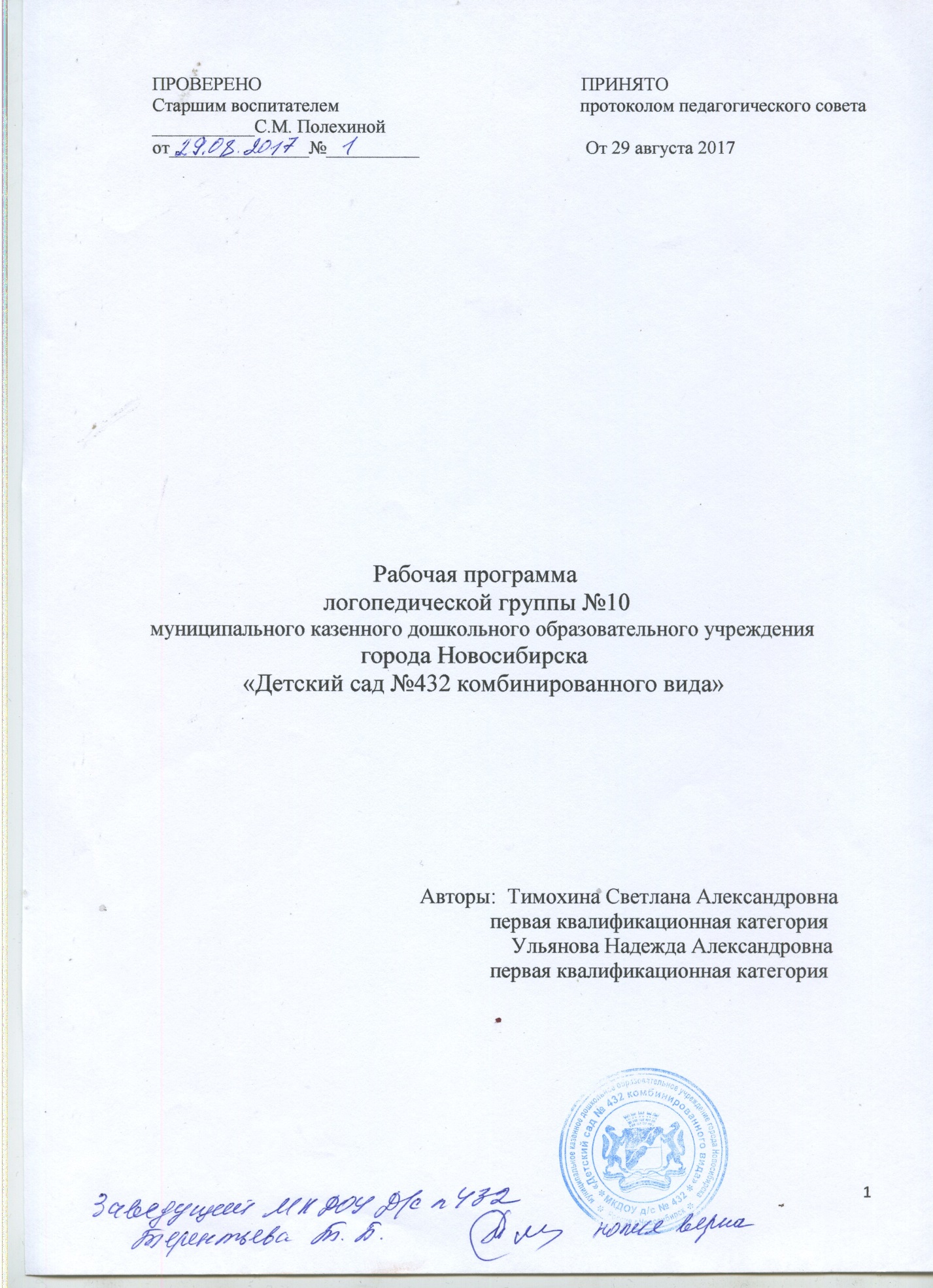 Содержание1. Пояснительная записка            Настоящая Рабочая Программа для группы детей компенсирующей направленности, в которой оказывается специальная помощь по квалифицированному коррекционно-развивающему обучению и развитию дошкольников с общим недоразвитием речи в возрасте 6 -7 лет с учетом особенностей их психофизического развития и индивидуальных возможностей.Общее недоразвитие речи (ТНР) рассматривается как системное нарушение речевой деятельности, сложные речевые расстройства, при которых у детей нарушено формирование всех компонентов речевой системы, касающихся и звуковой, и смысловой сторон, при нормальном слухе и сохранном интеллекте. Основой Программы является создание оптимальных условий для коррекционно-развивающей работы и всестороннего гармоничного развития детей с ТНР. Это достигается за счет создания комплекса коррекционно-развивающей работы в логопедической группе с учетом особенностей психофизического развития детей данного контингента.1.1 Нормативная документацияРазработка Программы регламентирована нормативно – правовой и документальной основой, куда входят:Федеральным законом «Об образовании в Российской Федерации» от 29.12.2012 № 273 -ФЗ.СанПиН 2.4.1.3049-13 "Санитарно - эпидемиологические требования к    устройству, содержанию и организации режима работы в дошкольных организациях (Постановление Главного государственного санитарного врача Российской Федерации от 15 мая 2013 г. №26).Приказом Министерства образования и науки Российской Федерации от 17.10.2013 №1155 "Об утверждении федерального государственного образовательного стандарта дошкольного образования".Приказом Министерства образования и науки Российской Федерации от 13.08.2013г. №1014 "0б утверждении Порядка организации и осуществления образовательной деятельности по основным общеобразовательным программам - образовательным программам дошкольного образования".Приказ Министерства образования и науки Новосибирской области от 14.04.2014 г. № 919 «О введении федерального государственного образовательного стандарта дошкольного образования».«Основная образовательная программа дошкольного образования МКДОУ города Новосибирска «Детский сад № 432 комбинированного вида»  от 28.08.2015 г.Уставом муниципального казенного дошкольного образовательного учреждения города Новосибирска «Детский сад № 432 комбинированного вида»1.2  Программно-методический комплекс, положенный в основу            программы Данная Рабочая программа разработана на основе :«Вариативной  примерной  адаптированной  основной  образовательной программы  для детей с тяжелыми нарушениями речи  с 3 до 7 лет». Издание третье, переработанное и дополненное в соответствии с ФГОС ДО.  Автор — Н. В. Нищева. Санкт-Петербург, 2015 год.Примерная образовательная программа дошкольного образования «Детство»  Т.И. Бабаева, А. Г. Гогоберидзе, О. В. Солнцева и др. — СПб. : ООО«ИЗДАТЕЛЬСТВО «ДЕТСТВО-ПРЕСС», 2014. Часть Программы, формируемая участниками образовательных отношений, представлена в Основной образовательной программе дошкольного образования МКДОУ детский сад №432,  разработанной в соответствии с ФГОС ДО. Срок реализации программы – 1 год.  Цели и задачи реализации рабочей программыПрограмма определяет содержание и организацию образовательной деятельности на уровне дошкольного образования.         Целью  Рабочей Программы является: создание оптимальных условий для коррекционной образовательной работы и всестороннего гармоничного развития детей с тяжелыми нарушениями речи, за счет создания комплекса  педагогического воздействия, направленного на выравнивание речевого и психофизического развития детей и обеспечение их всестороннего гармоничного развития, развития физических, духовно-нравственных, интеллектуальных и художественно-эстетических качеств дошкольников.Исходя из поставленной  цели Рабочей Программы, формируются следующие задачи развития и воспитания детей:- овладение детьми самостоятельной, связной, грамматически правильной речью и коммуникативными навыками, фонетической системой русского языка, элементами грамоты, что формирует психологическую готовность к обучению в школе и обеспечивает преемственность со следующей ступенью системы общего образования;-обеспечить охрану и укрепление физического и психического здоровья детей, в том числе их эмоционального благополучия;-способствовать  развитию дошкольников с ТНР, коррекции их психофизического развития, подготовке к обучению в школе;-создать благоприятные условия  для детей в соответствии с их возрастными и индивидуальными особенностями и склонностями;-обеспечить развитие способностей и творческого потенциала каждого ребенка как субъекта отношений с самим собой, с другими детьми, взрослыми и миром; -способствовать объединению обучения и воспитания в целостный образовательный процесс. Решение данных задач позволит сформировать у дошкольников с ТНРпсихологическую готовность к обучению в общеобразовательной школе, реализующей  адаптированную образовательную программу для детей с тяжелыми нарушениями речи, а также достичь основных целей дошкольного образования, которые сформулированы в Концепции дошкольного воспитания. 1.4	Принципы и подходы к формированию Рабочей программыРабочая программа базируется на основных принципах дошкольного образования  (см. п.1.4. ФГОС ДО):1. Принцип полноценного проживания ребенком всех этапов детства (младенческого, раннего и дошкольного возраста), обогащение (амплификация) детского развития. 2. Принцип построения образовательной деятельности на основе индивидуальных особенностей каждого ребенка, при котором сам ребенок становится активным в выборе содержания своего образования, становится субъектом дошкольного образования. 3. Принцип содействия и сотрудничества детей и взрослых, признания ребенка полноценным участником (субъектом) образовательных отношений. 4. Принцип поддержки инициативы детей в различных видах деятельности. 5.Принцип интеграции усилий специалистов.6. Принцип сотрудничества с семьей. 7. Принцип приобщения детей к социокультурным нормам, традициям семьи, общества и государства. 8. Принцип формирования познавательных интересов и познавательных действий ребенка в различных видах деятельности. 9. Принцип возрастной адекватности дошкольного образования (соответствия условий, требований, методов возрасту и особенностям развития). 10. Принцип учета этнокультурной ситуации развития детей.  Выполнение коррекционных, развивающих и воспитательных задач, поставленных Программой, обеспечивается благодаря комплексному подходу и интеграции усилий специалистов педагогического и медицинского профилей и семей воспитанников.  Реализация принципа интеграции способствует более высоким темпам общего и речевого развития детей, более полному раскрытию творческого потенциала каждого ребенка, возможностей и способностей, заложенных в детях природой, и предусматривает  совместную работу учителя-логопеда, педагога-психолога, музыкального руководителя, инструктора по физическому воспитанию, воспитателей и родителей дошкольников.Научные основы программы связаны с развитием идеи субъектного становления человека в период дошкольного детства. Ориентация программы на субъектное развитие ребенка делает дошкольника не просто центром образовательных практик и взаимодействий, а источником изменений, не узнав и не поняв которые невозможно проектировать какие бы то ни было инновационные преобразования. Базовые идеи программы:1. Идея о развитии ребенка как субъекта детской деятельности. 2. Идея о феноменологии современного дошкольного детства. 3. Идея о целостности развития ребенка в условиях эмоционально насыщенного, интересного, познавательно привлекательного, дающего возможность активно действовать и творить образовательного процесса.1.5. Характеристика особенностей развития детей группыЛогопедическую группу посещают 22 ребенка пяти- шестилетнего  возраста-с диагнозом ТНР II и III уровня .Все дети имеют статус ОВЗ.Возрастные особенности психического развития детей 5-6 летВ сюжетно-ролевых играх дети шестого года жизни начинают осваивать сложные взаимодействия людей, отражающие характерные значимые жизненные ситуации, например, свадьбу, рождение ребенка, болезнь, трудоустройство и т. д.Игровые действия становятся более сложными, обретают особый смысл, который не всегда открывается взрослому. Игровое пространство усложняется. В нем может быть несколько центров, каждый из которых поддерживает свою сюжетную линию.  При этом дети способны отслеживать поведение партнеров по всему игровому пространству и менять свое поведение в зависимости от места в нем. Так, ребенок уже обращается к продавцу не просто как покупатель, а как покупатель-мама или покупатель-шофер и т. п. Исполнение роли акцентируется не только самой ролью, но и тем, в какой части игрового пространства эта роль воспроизводится. Например, исполняя роль водителя автобуса, ребенок командует пассажирами и подчиняется инспектору ГИБДД. Если логика игры требует появления новой роли, то ребенок может по ходу игры взять на себя новую роль, сохранив при этом роль, взятую ранее. Дети могут комментировать исполнение роли тем или иным участником игры.Образы из окружающей жизни и литературных произведений, передаваемые детьми в изобразительной деятельности, становятся сложнее. Рисунки приобретают более детализированный характер, обогащается их цветовая гамма. Более явными становятся различия между рисунками мальчиков и девочек. Мальчики охотно изображают технику, космос, военные действия и т. п. Девочки обычно рисуют женские образы: принцесс, балерин, моделей и т. д. Часто встречаются и бытовые сюжеты: мама и дочка, комната и т. д. При правильном педагогическом подходе у детей формируются художественно-творческие способности в изобразительной деятельности.Изображение человека становится еще более детализированным и пропорциональным. Появляются пальцы на руках, глаза, рот, нос, брови, подбородок. Одежда может быть украшена различными деталями. Дети подготовительной к школе группы в значительной степени освоили конструирование из строительного материала. Они свободно владеют обобщенными способами анализа как изображений, так и построек; не только анализируют основные конструктивные особенности различных деталей, но и определяют их форму на основе сходства со знакомыми им объемными предметами. Свободные постройки становятся симметричными и пропорциональными, их строительство осуществляется на основе зрительной ориентировки. Дети быстро и правильно подбирают необходимый материал. Они достаточно точно представляют себе последовательность, в которой будет осуществляться постройка, и материал, который понадобится для ее выполнения; способны выполнять различные по степени сложности постройки как по собственному замыслу, так и по условиям.В этом возрасте дети уже могут освоить сложные формы сложения из листа бумаги и придумывать собственные, но этому их нужно специально обучать. Данный вид деятельности не просто доступен детям — он важен для углубления их пространственных представлений.Усложняется конструирование из природного материала. Детям уже доступны целостные композиции по предварительному замыслу, которые могут передавать сложные отношения, включать фигуры людей и животных в различных условиях.У детей продолжает развиваться восприятие, однако они не всегда могут одновременно учитывать несколько различных признаков. Развивается образное мышление, однако воспроизведение метрических отношений затруднено. Это легко проверить, предложив детям воспроизвести на листе бумаги образец, на котором нарисованы девять точек, расположенных не на одной прямой. Как правило, дети не воспроизводят метрические отношения между точками: при наложении рисунков друг на друга точки детского рисунка не совпадают с точками образца.Продолжают развиваться навыки обобщения и рассуждения, но они в значительной степени еще ограничиваются наглядными признаками ситуации.Продолжает развиваться воображение, однако часто приходится констатировать снижение развития воображения в этом возрасте в сравнении со старшей группой. Это можно объяснить различными влияниями, в том числе и средств массовой информации, приводящими к стереотипности детских образов.Продолжает развиваться внимание, оно становится произвольным. В некоторых видах деятельности время произвольного сосредоточения достигает 30 минут.У детей продолжает развиваться речь: ее звуковая сторона, грамматический строй, лексика. Развивается связная речь. В высказываниях детей отражаются как расширяющийся словарь, так и характер обобщений, формирующихся в этом возрасте. Дети начинают активно употреблять обобщающие существительные, синонимы, антонимы, прилагательные и т.д. В результате правильно организованной образовательной работы у детей развивается диалогическая и некоторые виды монологической речи. Его основные достижения связаны с освоением мира вещей как предметов человеческой культуры; дети осваивают формы позитивного общения с людьми; развивается половая идентификация, формируется позиция школьника.К концу дошкольного возраста ребенок обладает высоким уровнем познавательного и личностного развития, что позволяет ему в дальнейшем успешно учиться в школе.      1.5. 1 Характеристика особенностей развития детей с  тяжёлыми нарушениями речи  речи.           Существующая связь между речевыми нарушениями и другими сторонами психического развития является причиной низкого уровня развития интеллектуальных и личностных качеств. Для детей с ТНР характерен низкий уровень развития основных свойств внимания, страдают все виды памяти, снижена познавательная деятельность, дети отстают в развитии наглядно-образного мышления. Низкий уровень эмоциональной отзывчивости, трудности в овладении средствами общения и взаимодействия обусловлен пониманием детьми тяжести своего заболевания, в связи с этим, практически у всех детей снижена речевая активность, присутствует зажатость, не эмоциональность. Возникающие на этом фоне комплексы затрудняют взаимодействие со сверстниками и взрослыми.                      На  втором уровне  речевого развития речевая активность ребенкавозрастает. Активный словарный запас расширяется за счет обиходной предметной и глагольной лексики. Возможно использование местоимений, союзов и иногда простых предлогов. В самостоятельных высказываниях ребенка уже есть простые нераспространенные предложения. При этом отмечаются грубые ошибки в употреблении грамматических конструкций, отсутствует согласование прилагательных с существительными, отмечается смешение падежных форм и т. д. Понимание обращенной речи значительно развивается, хотя пассивный словарный запас ограничен,не сформирован предметный и глагольный словарь, связанный с трудовыми действиями взрослых, растительным и животным миром. Отмечается незнание не только оттенков цветов, но и основных цветов. Типичны грубые нарушения слоговой структуры и звуконаполняемости слов. У детей выявляется недостаточность фонетической стороны речи (большое количество несформированных звуков).             Третий уровень ТНР характеризуется наличием развернутой фразовой речи с элементами лексико-грамматического и фонетико-фонематического недоразвития. Отмечаются попытки употребления предложения сложных конструкций. Лексика ребенка включает все части речи. При этом может наблюдаться неточное употребление лексических значений слов. Появляются первые навыки словообразования. Ребенок образует существительные и прилагательные с уменьшительными суффиксами, глаголы движения с приставками. Отмечаются трудности при образовании прилагательных от существительных. По- прежнему отмечаются множественные аграмматизмы. Ребенок может неправильно употреблять предлоги, допускает ошибки в согласовании прилагательных и числительных с существительными. Характерно недифференцированное произношение звуков, причем замены могут быть нестойкими. Недостатки в произношении могут выражаться в искажении, замене или смешении звуков. Более устойчивым становится произношение слов сложной слоговой структуры. Ребенок может повторить трех – четырехсложные слова вслед за взрослым, но искажает их в потоке речи. Понимание речи приближается к норме. Хотя отмечается недостаточное понимание значений слов, выраженных приставками и суффиксами. Ребенок испытывает затруднения при планировании высказывания и отборе соответствующих языковых средств, что обуславливает своеобразие его связной речи. Особую трудность для детей представляют сложные предложения с разными придаточными.     Тяжёлые нарушения речи  рассматривается как системное нарушение речевой деятельности, сложные речевые расстройства, при которых у детей нарушено формирование всех компонентов речевой системы, касающихся и звуковой, и смысловой сторон, при нормальном слухе и сохранном интеллекте (Левина Р. Е., Филичева Т. Б., Чиркина Г. В.). Также отмечается несформированность психомоторики (общей, пальчиковой,  ручной).        Дети с ТНР имеют (по сравнению с возрастной нормой) особенности развития сенсомоторных, высших психических функций, психической активности. 1.5. 2. Социальный портрет группы           Группу посещают 22  ребенка  5-6 лет. Из них с I группой здоровья –  2 ребенка (16%), со II группой здоровья - 20 детей (84%).      Анализ социального статуса семей выявил, что в группе 21семья - полные семьи, 1-неполная семья. ( ребёнок проживает с мамой). Уровень жизни семей удовлетворительный.     Анализ этнического состава воспитанников группы:  21  - русские,  1 ребёнок таджикской  национальности.         В группе 12 мальчиков и 10 девочек .       Группа начала работать с сентября 2017 года.Все дети из разных групп и даже из разных детских садов.,с разными характерами и привычками.Адаптационный период прошёл и уже между многими детьми, установились дружеские отношения , которые проявляются во всех видах деятельности. Дети активные, дружелюбные, но нужно отметить, что большинство детей гиперактивные, с частой сменой настроения, из-за чего иногда возникают конфликтные ситуации.        72% родителей имеют высшее образование, 26% - средне-специальное, 2% - неполное среднее.        Родители принимают участие в жизни группы и детского сада,  интересуются жизнью детей, радуются их успехам, оказывают посильную помощь в воспитании и развитии детей.                 1.6. Планируемые результаты освоения Рабочей программыКак уже отмечалось, главной идеей Программы является реализация общеобразовательных задач дошкольного образования с привлечением синхронного выравнивания речевого и психического развития детей с ТНР. Планируемые результаты освоения Программы детьми соответствуют планируемым результатам примерной и парциальных программ.Результаты освоения программы представлены в виде целевых ориентиров. В соответствие с ФГОС ДО  целевые ориентиры дошкольного образования определяются независимо от характера программы, форм ее реализации, особенностей развития детей.  К шести годам- Ребенок овладевает основными культурными способами деятельности, проявляет инициативу и самостоятельность в разных видах деятельности — игре, общении, познавательно-исследовательской деятельности, конструировании и др.; способен выбирать себе род занятий, участников по совместной деятельности; ребенок обладает установкой положительного отношения к миру, к разным видам труда, другим людям и самому себе, обладает чувством собственного достоинства.- Способен договариваться, учитывать интересы и чувства других, сопереживать неудачам и сорадоваться успехам других, адекватно проявляет свои чувства, в том числе чувство веры в себя, старается разрешать конфликты.- Активно взаимодействует со сверстниками и взрослыми, участвует в совместных играх.- Обладает развитым воображением, которое реализуется в разных видах деятельности, прежде всего в игре; владеет разными формами и видами игры, различает условную и реальную ситуации, умеет подчиняться разным правилам и социальным нормам.- Достаточно хорошо владеет устной речью, может выражать свои мысли и желания, может использовать речь для выражения своих мыслей, чувств и желаний, построения речевого высказывания в ситуации общения, может выделять звуки в словах, у ребенка складываются предпосылки грамотности.- У ребенка развита крупная и мелкая моторика; он подвижен, вынослив, владеет основными движениями, может контролировать свои движения и управлять ими.- Способен к волевым усилиям, может следовать социальным нормам поведения и правилам в разных видах деятельности, во взаимоотношениях со взрослыми и сверстниками, может соблюдать правила безопасного поведения и личной гигиены.- Проявляет любознательность, задает вопросы взрослым и сверстникам, интересуется причинно-следственными связями, пытается самостоятельно придумывать объяснения явлениям природы и поступкам людей; склонен наблюдать, экспериментировать.- Обладает начальными знаниями о себе, о природном и социальном мире, в котором живет. Знаком с произведениями детской литературы, обладает элементарными представлениями из области живой природы, естествознания, математики, истории и т.п.- Способен к принятию собственных решений, опираясь на свои знания и умения в различных видах деятельности. 1.6.1. Планируемые результаты непосредственно коррекционной работы Логопедическая работа       Ребенок:обладает сформированной мотивацией к школьному обучению;усваивает значения новых слов на основе углубленных знаний о предметах и явлениях окружающего мира;употребляет слова, обозначающие личностные характеристики, многозначные;умеет подбирать слова с противоположным и сходным значением;умеет осмысливать образные выражения и объяснять смысл поговорок (при необходимости прибегает к помощи взрослого);правильно употребляет грамматические формы слова; продуктивные и непродуктивные словообразовательные модели;умеет подбирать однокоренные слова, образовывать сложные слова;умеет строить простые распространенные предложения; предложения с однородными членами; простейшие виды сложносочиненных и сложноподчиненных предложений;- составляет различные виды описательных рассказов, текстов (описание, повествование, с элементами рассуждения) с соблюдением цельности и связности высказывания;умеет составлять творческие рассказы;владеет простыми формами фонематического анализа, способен осуществлять сложные формы фонематического анализа (с постепеннымпереводом речевых умений во внутренний план), осуществляет операциифонематического синтеза;владеет понятиями «слово» и «слог», «предложение»;осознает слоговое строение слова, осуществляет слоговой анализи синтез слов (двухсложных с открытыми, закрытыми слогами, трехслож-ных с открытыми слогами, односложных);умеет составлять графические схемы слогов, слов, предложений;знает печатные буквы (без употребления алфавитных названий), умеет их воспроизводить;правильно произносит звуки (в соответствии с онтогенезом);воспроизводит  слова различной  звукослоговой структуры (изолированно  и в условиях контекста). 1.7. Оценка результатов освоения Рабочей Программы         При реализации Рабочей программы может производиться оценка индивидуального развития детей. Формы и методы педагогической диагностики – наблюдение и анализ продуктов детской деятельности. Такая оценка производится в рамках педагогической диагностики (оценки индивидуального развития детей дошкольного возраста), связанной с оценкой эффективности педагогических действий и лежащей в основе их дальнейшего планирования.      Результаты педагогической диагностики могут использоваться исключительно для решения следующих образовательных задач:• Индивидуализации образования• Оптимизации работы с группой детей.         2. Содержание (проектирование) образовательного процесса:           Рабочая программа определяет содержание и организацию совместной деятельности воспитателя и детей в старшей группе детского сада.  Она направлена на формирование общей культуры, развитие физических, интеллектуальных и личностных качеств детей 5-6 лет, формирование у них предпосылок учебной деятельности, обеспечение  их дальнейшей социальной успешности, сохранение и укрепление здоровья.      Содержание работы ориентировано на разностороннее развитие дошкольников с учётом их возрастных и индивидуальных особенностей.2.1. Образовательная деятельность в соответствии с направлениями развития ребенка (в пяти образовательных областях)  Характеристика образовательного процессаОбразовательная деятельность осуществляется в процессе организации различных видов детской деятельности (игровой, коммуникативной, трудовой, познавательно-исследовательской, продуктивной, музыкально-художественной,  чтение), а также в ходе режимных моментов, в совместной с взрослыми и самостоятельной деятельности детей и во взаимодействии с семьями воспитанников ДОУ. Содержание коррекционно-образовательного процесса направлено на коррекцию нарушений речевого и  психического развития детей и освоения детьми образовательных областей: «Социально-коммуникативное развитие», «Познавательное развитие», «Речевое развитие», «Художественно-эстетическое развитие», «Физическое развитие». Содержание образовательного процесса ДОУ строится на основании следующих принципов: Целостность. Отдельные стороны психической организации ребенка: психические процессы, познавательная деятельность, эмоционально - личностное развитие не изолированы друг от друга, а проявляются целостно, в совокупности всех психических качеств личности, обусловлены мотивационными установками, зависимы от его физического состояния. В соответствии с данным положением определяется возможность каждого специалиста в формировании познавательной и эмоционально - волевой сфер ребенка.Индивидуализация. Основное требование данного принципа предполагает учет способностей, темпа продвижений, уровня развития каждого ребенка в процессе образовательной и коррекционной работы.Гуманизация. Основывается на усилении внимания к личности каждого воспитанника как высшей ценности общества. Гуманизация составляет важнейшую характеристику образа жизни педагогов и детей, предполагающую установление подлинно человеческих, равноправных и партнерских отношений, направленных на сохранение социально - эмоционального здоровья детей.Комплексность. Образовательный процесс охватывает все основные направления развития ребенка, а также предусматривает систему мер по охране и укреплению здоровья детей. Основное требование этого принципа предписывает тесное взаимодействие разных специалистов в ходе работы с ребенком: воспитателей, учителя - логопеда, педагога - психолога, музыкального руководителя, инструктора по физической культуре,  медицинских работников. Использование каждым специалистом современных личностно - ориентированных технологий позволяет получить сугубо специфические результаты, которые являются частью целостного процесса развития ребенка.Преемственность. Предполагает обогащение средств, форм и методов воспитания и обучения, предопределяет характер связей между элементами педагогического процесса в возрастных группах и стилем воспитания в семье.Интеграция и координация. Интеграция обеспечивает взаимодействие как внутри элементов, входящих в образовательный процесс ДОУ, так и между ними и характеризует уровень их связей, определяющих его целостность. Координация отражает способы взаимосвязанной деятельности всех объектов: администрации, сотрудников, педагогов, специалистов узкого профиля, родителей, детей.Ориентация на зону ближайшего развития. Включает в себя дифференциацию воспитания, обучения в соответствии с индивидуальным темпом усвоения ребенком, обеспечения доступного для него уровня трудности в освоении образования, построении с каждым воспитанником индивидуальных зон его личностного развития.Содержание воспитания и обучения определяется парадигмой личностно-деятельного подхода на основе вышеприведенных принципов. Центральное место здесь занимает личностно-ориентированное и личностно-деятельное обучение. Концептуальным подходом является научно-обоснованная организация коррекционно-педагогического процесса с единым требованием к ребенку логопедического, медицинского, психологического характера с целью своевременной коррекции речевых, сенсорных, моторных нарушений; социальной дезадаптации в условиях ДОУ2.1.1.Основные направления  коррекционно-развивающей работы в пяти образовательных областях  для детей с  тяжёлыми нарушениями речи I. Образовательная область «Речевое развитие» -Развитие словаря. -Формирование и совершенствование грамматического строя речи. -Развитие фонетико-фонематической системы языка и навыков языкового анализа (развитие просодической стороны речи, коррекция произносительной стороны речи; работа над слоговой структурой и звуконаполняемостью слов; совершенствование фонематического восприятия, развитие навыков звукового и слогового анализа и синтеза). -Развитие связной речи. -Формирование коммуникативных навыков. -Обучение элементам грамоты. II. Образовательная область «Познавательное развитие» -Сенсорное развитие. -Развитие психических функций. - Формирование целостной картины мира. -Познавательно-исследовательская деятельность. - Развитие математических представлений. III. Образовательная область «Художественно-эстетическое развитие» -Восприятие художественной литературы. -Конструктивно-модельная деятельность. -Изобразительная деятельность (рисование, аппликация, лепка ) - Музыкальное развитие (восприятие музыки, музыкально-ритмические движения, пение, игра на детских музыкальных инструментах). IV. Образовательная область «Социально-коммуникативное развитие» - Формирование общепринятых норм поведения. - Формирование гендерных и гражданских чувств. - Развитие игровой и театрализованной деятельности (подвижные игры, дидактические игры, сюжетно-ролевые игры, театрализованные игры). Совместная трудовая деятельность. - Формирование основ безопасности в быту, социуме, природе. V. Образовательная область «Физическое развитие» - Физическая культура (основные движения, общеразвивающие упражнения, спортивные упражнения, подвижные игры). - Овладение элементарными нормами и правилами здорового образа жизни.	В основе Рабочей программы лежит тематический подход. Каждая неделя посвящена определённой теме, которая первоначально рассматривается в ходе ОД «Познавательное развитие», проводимой  в понедельник. Все остальные ОД продолжают предложенную тему, в большей или меньшей степени связаны с ней. Даже на тех ОД, которые имеют цели, не связанные с темой недели, дается краткое упоминание темы недели в отдельных моментах. Тема недели закрепляется в режимных моментах, в работе с семьёй.Использование комплексно-тематического принципа планирования с учетом интеграции образовательных областей дает возможность обеспечить единство воспитательных, развивающих и обучающих целей и задач, при этом решать поставленные цели и задачи, избегая перегрузки детей             Тематическое планирование на 2017-2018 учебный год                         по ООП в соответствии с ФГОС ДО             2.2. Описание образовательной деятельности в соответствии с направлениями развития ребёнка, представленными в пяти образовательных областях2.2.1. Специфика работы в логопедической группе по профессиональной коррекции нарушений развития детейВ соответствии с ФГОС ДО  содержание Программы  должно обеспечивать развитие личности, мотивации и способностей детей в различных видах деятельности, и охватывать следующие структурные единицы, представляющие определенные направления развития и образования детей - пять образовательных областей:-социально-коммуникативное развитие;- познавательное развитие; - речевое развитие.- художественно-эстетическое развитие;- физическое развитие;В логопедической группе коррекционное направление работы является приоритетным, так как целью его является выравнивание речевого и психофизического развития детей. В соответствии с профилем группы образовательная область «Речевое развитие» выдвинута в Программе на первый план, так как овладение родным языком является одним из основных элементов формирования личности.  Такие образовательные области, как «Познавательное развитие», «Социально-коммуникативное развитие», «Художественно-эстетическое развитие»», «Физическое развитие» тесно связаны с образовательной областью «Речевое развитие» и позволяют решать задачи умственного, творческого, эстетического, физического и нравственного развития, и, следовательно, решают задачу всестороннего гармоничного развития личности каждого ребенка. Отражая специфику работы в логопедической группе и учитывая основную ее направленность, а также имея в виду принцип интеграции образовательных областей, задачи речевого развития включены не только в образовательную область «Речевое развитие», но и в другие области. 2.2.2. Образовательная деятельность по коррекции нарушений развития речи детей с ОНР в соответствии с направлениями развития.Образовательная область «Речевое развитие»  Задачи образовательной деятельности: РАЗВИТИЕ СЛОВАРЯРасширять, уточнять и активизировать словарь на основе систематизации иобобщения знаний об окружающем.Учить практическому овладению существительными с уменьшительными иувеличительными суффиксами, существительными суффиксами единичности.Обогащать экспрессивную речь сложными словами, неизменяемыми словамисловами-антонимами и словами-синонимами.Расширять представления о переносном значении и многозначности слов. Учить использовать слова в переносном значении, многозначные слова.Обогащать экспрессивную речь прилагательными с уменьшительнымисуффиксами, относительными и притяжательными прилагательными; прилагательными, обозначающими моральные качества людей.Способствовать дальнейшему овладению приставочными глаголами, глаголами с оттенками значений.Способствовать практическому овладению всеми простыми и основнымисложными предлогами.Обогащать экспрессивную речь за счет имен числительных, местоименных форм, наречий, причастий.Закрепить понятие слово и умение оперировать им.СОВЕРШЕНСТВОВАНИЕ ГРАММАТИЧЕСКОГО СТРОЯ РЕЧИ.Совершенствовать умение употреблять имена существительные единственного и множественного числа в именительном падеже и в косвенных падежах как в беспредложных конструкциях, так и в конструкциях с предлогами.Совершенствовать умение образовывать и использовать имена существительные и имена прилагательные с уменьшительными суффиксами.Формировать умение образовывать и использовать имена существительные сувеличительными суффиксами и суффиксами единичности.Закрепить умение согласовывать прилагательные и числительные с существительными в роде, числе и падеже; подбирать однородные определения к существительным.Сформировать умение образовывать и использовать в активной речи сравнительную степень имен прилагательных.Закрепить умение образовывать и использовать возвратные глаголы, глаголы в разных временных формах, в том числе в форме будущего простого и будущего сложного времени.Совершенствовать навыки составления простых предложений по вопросам, по демонстрации действия, по картине; распространения простых предложений однородными членами.Совершенствовать навыки составления и использования сложносочиненныхпредложений с противопоставлением и сложноподчиненных предложений спридаточными времени, следствия, причины.Закрепить навыки анализа простых двусоставных распространенных предложений без предлогов. Сформировать навыки анализа предложений с простыми предлогами и навыки составления графических схем таких предложений.РАЗВИТИЕ ФОНЕТИКО-ФОНЕМАТИЧЕСКОЙ СИСТЕМЫ ЯЗЫКАИ НАВЫКОВ ЯЗЫКОВОГО АНАЛИЗА И СИНТЕЗА.Развитие просодической стороны речи:Продолжить работу по развитию речевого дыхания, формированию правильной голосоподачи и плавности речи. Учить соблюдать голосовой режим, не допускать форсирования голоса, крика.Учить детей произвольно изменять силу голоса: говорить тише, громче, умеренно громко, тихо, шепотом.Развивать тембровую окраску голоса, совершенствовать умение изменять высоту тона в играх.Учить говорить в спокойном темпе.Продолжать работу над четкостью дикции, интонационной выразительностью речи.Коррекция произносительной стороны речи:Активизировать и совершенствовать движения речевого аппарата.Уточнить произношение звуков [j], [ц], [ч], [щ] в слогах, словах, предложениях, небольших текстах, в игровой и свободной речевой деятельности.Завершить автоматизацию правильного произношения звуков всех групп всвободной речевой деятельности.Работа над слоговой структурой слова, формирование навыков слогового анализа и синтеза:Продолжить работу над трехсложными словами со стечением согласныхи закрытыми слогами (абрикос, апельсин) и введением их в предложения.Работать над односложными словами со стечением согласных в началеи конце слов (слон, мост) и над двусложными словами с двумя стечениямисогласных (планка) и введением их в предложения.Работать над трех-, четырех-, и пятисложными словами со сложной звукослоговой структурой,введением их в предложения.Закрепить навыки слогового анализа и синтеза слов, состоящих из одного, двух, трех слогов.Совершенствование фонематических представлений, навыков звуковогоанализа и синтеза:Закрепить представления о гласных и согласных звуках, их отличительныхпризнаках. Упражнять в различении гласных и согласных звуков, в подборе слов на заданные гласные и согласные звуки.Закрепить представления о твердости-мягкости, глухости-звонкости согласных звуков. Упражнять в дифференциации согласных звуков по акустическим признакам и по месту образования.Познакомить с новыми звуками [j], [ц], [ч], [щ], [л], [л’], [р], [р’]. Сформировать  умение выделять эти звуки на фоне слова, подбирать слова с этими звуками.Совершенствовать навыки звукового анализа и синтеза слов из трех-пяти звуков.ОБУЧЕНИЕ ГРАМОТЕ:Познакомить с буквами Й, Е, Ё, Ю, Я, Ц, Ч, Щ, Л, Р, Ь, Ъ.Сформировать умение правильно называть буквы русского алфавита.Развивать навыки выкладывания букв из палочек, кубиков, мозаики; «печатания»; лепки их из пластилина.Закрепить умение трансформировать буквы, различать правильно и неправильно напечатанные буквы, «допечатывать» незаконченные буквы.Совершенствовать навык осознанного чтения слов, предложений, небольшихтекстов.Познакомить детей с некоторыми правилами правописания (написание ча-ща с буквой А, чу-щу с буквой У).Научить разгадывать ребусы, решать кроссворды, читать изографы.РАЗВИТИЕ СВЯЗНОЙ РЕЧИ И РЕЧЕВОГО ОБЩЕНИЯ:Развивать стремление обсуждать увиденное, рассказывать о переживаниях,впечатлениях.Стимулировать развитие и формирование не только познавательного интереса, но и познавательного общения.Совершенствовать навыки ведения диалога, умение задавать вопросы, отвечать на них полно или кратко.Закреплять умение составлять описательные рассказы и загадки-описания опредметах  и объектах по заданному плану и самостоятельно составленному плану.Совершенствовать навыки пересказа знакомых сказок и небольших рассказов.Сформировать навык пересказа небольших рассказов с изменением временидействия или лица рассказчика.Совершенствовать навык составления рассказов по серии картин и по картине, в том числе с описанием событий, предшествующих изображенному или последующих за изображенным событием.Направления образовательной области «Речевое развитие»:         - формирование словаря;         - звуковая культура речи;- грамматический строй речи;- связная речь;- знакомство с детской литературой.Задачи речевого развития в основном реализует учитель-логопед, а так же воспитатели интегрировано с другими образовательными областями в непосредственно образовательной деятельности, режимных моментах, совместной  со взрослыми и самостоятельной деятельности детей. Формы, приемы организации образовательного процесса            по образовательной области  «Речевое развитие»                 Основной формой работы во всех пяти образовательных областях Программы является игровая деятельность — основная форма деятельности дошкольников. Все коррекционно-развивающие индивидуальные, подгрупповые, групповые, интегрированные занятия в соответствии с Программой носят игровой характер, насыщены разнообразными играми и развивающими игровыми упражнениями и ни в коей мере не дублируют школьных форм обучения. Коррекционно-развивающее занятие в соответствии с Программой не тождественно школьному уроку и не является его аналогом.	Социально-коммуникативное развитие ФОРМИРОВАНИЕ НАВЫКОВ ВЗАИМООТНОШЕНИЙ С ОКРУЖАЮЩИМИФормировать систему устойчивых отношений к окружающему миру и самому себе.Воспитывать доброжелательное отношение к окружающим, проявляющееся в любви, заботе, внимательности, сопереживании, деликатности. Развивать дружеское  отношение к сверстникам, уважительное отношение к старшим.Воспитывать искренность и правдивость.Формировать мотивацию, значимое, заинтересованное отношение к школьному  обучению.ФОРМИРОВАНИЕ ГЕНДЕРНЫХ И ГРАЖДАНСКИХ ЧУВСТВПродолжать работу по половой дифференциации; воспитанию детей, обладающих всеми преимуществами, данными природой каждому из полов. Учить мальчиков и девочек уважать себя, ценить свою половую принадлежность.Формировать чувство любви к родному городу, к России, привязанности к родной  земле, преданность Отечеству, своему народу.  Воспитание на самобытной культуре русского народа.РАЗВИТИЕ ИГРОВОЙ И ТЕАТРАЛИЗОВАННОЙ ДЕЯТЕЛЬНОСТИПодвижные игрыСовершенствовать умение самостоятельно организовывать подвижные игры и игры с элементами соревнования, устанавливать правила и следовать им, справедливо  оценивать результаты.Развивать навыки ориентировки в пространстве, координацию движений,подвижность, ловкость.Настольно-печатные  и дидактические игрыСовершенствовать навыки игры в настольно-печатные игры, проявлятьсамостоятельность в организации игр, установлении правил, разрешении споров, оценке  результатов.Развивать концентрацию внимания, наблюдательность, память,  мышление.Сюжетно-ролевая играСовершенствовать умение организовывать сюжетно-ролевую игру, устанавливать и сознательно соблюдать установленные правила, творчески выполнять роли в ходе игры, организовывать взаимодействие с другими участниками игры, самостоятельно выбирать атрибуты, необходимые для проведения игры.Театрализованные игрыРазвивать духовный потенциал, мотивацию успешности, умение перевоплощаться, импровизировать в играх-драматизациях и театрализованных представлениях.СОВМЕСТНАЯ ТРУДОВАЯ ДЕЯТЕЛЬНОСТЬВоспитывать трудолюбие, готовность к преодолению трудностей,дисциплинированность, самостоятельность и инициативность, стремление выполнять поручения как можно лучше.Формировать умение работать в коллективе.Расширять представления о труде взрослых, профессиях, трудовых действиях.Воспитывать бережное отношение к результатам чужого труда.ФОРМИРОВАНИЕ ОСНОВ БЕЗОПАСНОСТИ В БЫТУ, СОЦИУМЕ, В ПРИРОДЕ.ФОРМИРОВАНИЕ ОСНОВ ЭКОЛОГИЧЕСКОГО СОЗНАНИЯЗакреплять навыки безопасного повеления дома, в детском саду, на прогулочной площадке, на улице, в транспорте, в природной среде.Закреплять правила поведения с незнакомыми людьми. Закрепить знание каждым ребенком домашнего адреса, телефона, имен, отчеств, фамилии родителей.Расширять и закреплять знание правил дорожного движения.Формировать навыки безопасного обращения с бытовыми электроприборами.Расширять представления о способах безопасного взаимодействия с растениями и животными.Задачи социально-коммуникативного развития реализуются интегрировано со всеми образовательными областями в непосредственно образовательной деятельности, режимных моментах, совместной со взрослыми и самостоятельной деятельности детей. Направления образовательной области «Социально-коммуникативное развитие»:- игровая деятельность;- развитие свободного общения со взрослыми и детьми;- культурно-нравственное и этическое воспитание;- гендерное, семейное, гражданское воспитание;- трудовое воспитание; - основы безопасной жизнедеятельности.Формы, приемы организации образовательного процессапо образовательной области «Социально-коммуникативное развитие»Образовательная область «Познавательное развитие»  	СЕНСОРНОЕ РАЗВИТИЕСовершенствовать умение воспринимать предметы и явления окружающейдействительности посредством всех органов чувств, выделять в процессе восприятия свойства и качества, существенные детали и на этой основе сравнивать предметы.Закрепить знание основных цветов и оттенков, обогатить представления о них.РАЗВИТИЕ ПСИХИЧЕСКИХ ФУНКЦИЙПродолжать развивать все виды восприятия, учить воспринимать и учитывать при сравнении предметов признаки, воспринимаемые всеми органами чувств.Совершенствовать, характер и содержание способов обследования предметов, способность обобщать.Развивать все виды внимания, память, стимулировать развитие творческоговоображения, исключать стереотипность мышления.ФОРМИРОВАНИЕ ЦЕЛОСТНОЙ КАРТИНЫ МИРА.ПОЗНАВАТЕЛЬНО-ИССЛЕДОВАТЕЛЬСКАЯ ДЕЯТЕЛЬНОСТЬРасширить и обобщить представления об окружающем предметном мире, освойствах  и качествах материалов, из которых сделаны предметы; о процессе производства предметов. Воспитывать уважение к людям труда и результатам их деятельности.Обобщить знания о членах семьи, профессиях родителей, бабушек и дедушек.Сформировать умение называть свое имя и отчество, имена и отчества родителей, бабушек и дедушек; свою дату рождения, домашний адрес и телефон.Расширить и обобщить представления о школе, об учебе. Сформировать интерес к учебе, желания учиться в школе.Расширить представления о бытовой технике; о технических приспособлениях, орудиях труда и инструментах.Углубить представления о транспорте, видах транспорта, труде людей.Углубить знание основ безопасности жизнедеятельности. Закрепить знаниеправил техники безопасности, правил дорожного движения и навык соблюдения правил поведения на улице.Познакомить с адресом детского сада, научить находить детский сад и свой дом на плане (схеме) микрорайона. сада и на участке.Расширить, углубить и систематизировать представления о родном городе и его достопримечательностях. Вызвать чувство гордости за свой родной город.Сформировать представление о Москве, как столице России; о РоссийскойФедерации, как о Родине, многонациональном государстве. Приобщать к истокам народной культуры. Воспитывать чувство любви к Родине и интерес к событиям, происходящим в ней. Расширить представления о государственных праздниках. Учить находить Россию на глобусе и карте.Углубить и систематизировать элементарные знания о космосе, звездах, планетах, освоении космоса людьми, полетах наших соотечественников в космос.Углублять знания о Российской армии, защитниках Родины. Воспитыватьуважение к ним.Систематизировать знания о смене времен года, сезонных изменениях в природе; о жизнедеятельности растений и животных. Воспитывать любовь и бережное отношение ко всему живому. Познакомить с растениями и животными, занесенными в Красную книгу. Закладывать основы экологических знаний, экологической культуры,экологического поведения.РАЗВИТИЕ МАТЕМАТИЧЕСКИХ ПРЕДСТАВЛЕНИЙКоличество и счет. Уточнить и расширить представления о количественных отношениях в натуральном ряду чисел в пределах 10. Совершенствовать навыки количественного и порядкового счета в прямом и обратном порядке. Упражнять в счете предметов в разных направлениях. Познакомить с цифрами от 0 до 9. Ввести в речь термин соседние числа. Закрепить навык называния последующего и предыдущего чисел. Научить увеличивать и уменьшать каждое число на 1. Сформировать умениераскладывать число на два меньших. Упражнять в решении и придумывании задач, головоломок. При решении задач учить пользоваться математическими знаками: «+», «– », «=».Познакомить с монетами достоинством 1, 5, 10, 50 копеек, 1 рубль, 5 рублей.Величина. Упражнять в измерениях с помощью условной меры и сравнениипредметов по длине, ширине, высоте, толщине, в классификации и объединении их в множество по трем — четырем признакам. Совершенствовать навык измерения объема жидких и сыпучих тел с помощью условной меры. Развивать глазомер.Совершенствовать навык деления целого на 2, 4, 8 равных частей, правильноназывать части целого; понимать, что часть меньше целого, а целое больше части.Форма. Cовершенствовать навыки распознавания и преобразованиягеометрических фигур, воссоздания их по представлению, описанию. Закрепить в речи названия геометрических фигур: квадрат, прямоугольник, треугольник, круг, овал; названия объемных геометрических форм: куб, шар, цилиндр. Сформировать представление о многоугольнике. Научить делить квадрат и круг на равные части.Ориентировка в пространстве. Совершенствовать навыки ориентировки наплоскости и в пространстве. Учить активно использовать слова: вверху, внизу, слева, справа, выше, ниже, левее, правее.Сформировать умение создавать простейшие чертежи, планы, схемы.Ориентировка во времени. Уточнить и расширить представления о временных отношениях. Ввести в активный словарь слова: месяц, неделя. Совершенствовать умение называть дни недели и месяцы года. Закрепить представления об отношениях во времени (минута — час, неделя — месяц, месяц — год). Учить определять время по часам. Развивать чувство времени. Сформировать умение устанавливать возрастные различия между людьми.Задачи познавательного развития реализуются также интегрировано с другими образовательными областями в непосредственно образовательной деятельности, режимных моментах, совместной со взрослыми и самостоятельной деятельности детей. Работа в данном направлении планируется согласно перспективным планам.Формы и приемы организации  образовательного процессапо образовательной области  «Познавательное развитие»Образовательная область «Художественно-эстетическое развитие»  ВОСПРИЯТИЕ ХУДОЖЕСТВЕННОЙ ЛИТЕРАТУРЫ. Развивать интерес к художественной литературе и чтению. Учить высказывать суждения, оценку прочитанного произведения, поступков героев, художественного оформления книги.Развивать чувство языка, обращать внимание детей на образные средства,прививать чуткость к поэтическому слову, любовь к родному языку.Сформировать умение выразительно декламировать стихи.Сформировать  умение определять жанр литературного произведения.Совершенствовать навык пересказа небольших рассказов и знакомых сказок по данному или коллективно составленному плану. Развивать творческие способности в инсценировках, играх-драматизациях,театрализованных играх и других видах исполнительской деятельности по сказкам.КОНСТРУКТИВНО-МОДЕЛЬНАЯ ДЕЯТЕЛЬНОСТЬ. Формировать умение рассматривать и анализировать сооружения, здания;определять функции, назначение отдельных частей; предавать особенности сооружений в конструктивной деятельности, самостоятельно находить конструктивные решения.Закреплять умение совместно планировать сооружение постройки, трудиться над сооружением сообща, следовать общему плану.Совершенствовать навыки работы с пластмассовыми, деревянными иметаллическими конструкторами по схеме и инструкции.Развивать творческое воображение, фантазию при изготовлении поделок  изприродных материалов. Развивать эстетическое восприятие, эстетические представления, вкус. Развивать творческие способности, фантазию, учить мыслить неординарно.Сформирование представление об индивидуальной манере творчества некоторых художников, графиков, скульпторов.Сформировать умение различать виды русского прикладного искусства поосновным стилевым признакам.РИСОВАНИЕ. Совершенствовать умение рисовать предметы с натуры и по памяти, передавать форму, величину, цвет в рисунке.Формировать умение изображать линию горизонта, линейную перспективу всюжетном рисовании. Совершенствовать умение передавать движения людей и животных.Совершенствовать технические навыки и умения в создании новых цветовыхтонов и оттенков.Расширять представления о декоративном рисовании. Сформировать навык работы карандашом при выполнении линейного рисунка.Совершенствовать навыки сюжетного рисования. АППЛИКАЦИЯ. Совершенствовать умение использовать разные приемы вырезывания инаклеивания, умение составлять узоры и композиции из растительных элементов и геометрических фигур. Обучить технике обрывания в сюжетной аппликации. Научить создавать аппликацию по мотивам народного искусства.Развивать композиционные навыки, чувство цвета, чувство ритма.Формировать умение создавать мозаичные изображения.ЛЕПКА. Учить создавать объемные и рельефные изображения, используя освоенные ранее разнообразные материалы и разные приемы лепки. Развивать пластичность в лепке.Совершенствовать умение передавать в лепке движения изображаемых объектов.Формировать умение создавать композиции и скульптурные группы из нескольких фигурок.МУЗЫКАЛЬНОЕ РАЗВИТИЕ. Формировать у детей музыкальный вкус, знакомя их с классической, народной и современной музыкой. Воспитывать любовь и интерес к музыке, развивая музыкальную восприимчивость, музыкальный слух. Развивать эмоциональную отзывчивость на музыку различного характера, звуковысотный,  тембровый и динамический слух, чувство ритма. Формировать певческий голос и выразительность движений. Развивать умение музицировать на детских музыкальных инструментах. Продолжать формировать творческую активность, самостоятельность и стремление применять в жизни знакомый  музыкальный репертуар.КУЛЬТУРНО – ДОСУГОВАЯ  ДЕЯТЕЛЬНОСТЬ.Культурно-досуговая деятельность в логопедической группе охватывает организацию отдыха, развлечений, праздников, самостоятельной познавательной и художественно-творческой деятельности детей. Старших дошкольников необходимо не только приучать самостоятельно организовывать свой отдых дома и в детском саду, заниматься рисованием, лепкой, конструированием, рассматривать картинки в книгах или слушать чтение книг, слушать музыку или запись литературных произведений, собирать коллекции, проводить эксперименты, участвовать в работе студий и кружков, но и регулярно посещать с родителями выставки, музеи, киноцентры и театры; приучаться к таким активным формам отдыха, как поход или экскурсия. Необходимо расширять представления детей о государственных праздниках, привлекать их к активному участию в праздничных утренниках, украшении группы и детского сада к праздничным датам. Прививать детям желание поздравлять окружающих с праздниками, делать своими руками подарки, преподносить сюрпризы. Следует помнить о том, что к чтению стихов на праздничных утренниках детей с речевой патологией можно лишь тогда, когда их речевое развитие достигло определенного уровня, и большая часть звуков уже поставлена и введена в речь. В первый период работы желательно делать акцент на игры, танцы, пляски, хороводы, хоровое пение. Непосредственно образовательную деятельность по музыке планирует и осуществляет музыкальный руководитель в музыкальном зале ДОУ. Воспитатели присутствуют на занятии, оказывают помощь музыкальному руководителю в проведении музыкально-дидактических игр, разучивании танцевальных движений и песенного репертуара, инсценировках.Задачи художественно-эстетического развития реализуются также интегрировано со всеми образовательными областями в непосредственно образовательной деятельности, режимных моментах, совместной со взрослыми и самостоятельной деятельности детей, культурно-досуговой деятельности. Непосредственно образовательная деятельность по лепке и рисованию, по аппликации и конструированию осуществляется воспитателями группы в соответствии с перспективным планом.Формы, приёмы организации образовательного процесса                 по образовательной области «Художественно-эстетическое развитие»Образовательная область «Физическое развитие»  Совершенствовать жизненно необходимые виды двигательных действий (ходьбу, бег, лазание, прыжки, ползание и лазание, бросание, ловлю и метание) с учетом этапности развития нервной системы, психики и моторики. Добиваться развития физических качеств (быстроты, ловкости, гибкости, координации движений, хорошей ориентировки в пространстве, чувства равновесия, умения проявлять силу и выносливость).Воспитывать выдержку, смелость, решительность, настойчивость,самостоятельность, инициативность, фантазию, творческие способности, интерес к активной двигательной деятельности и потребности в ней.Способствовать формированию широкого круга игровых действий.Совершенствовать умение выполнять упражнения под музыку. Содействовать развитию пластичности, выразительности плавности, ритмичности движений.Продолжать разучивать и совершенствовать упражнения, развивающие мелкие и крупные мышцы (кистей, пальцев рук, шеи, спины, стопы и др.), связки и суставы разных отдельных частей тела (шеи, рук и плечевого пояса, туловища, ног).Совершенствовать сформированные ранее и развивать навыки езды надвухколесном  велосипеде, самокате, санках; игры в хоккей (элементы). Сформировать навык скольжения по ледяной дорожке на одной ноге; навык скольжения с невысокой горки на двух ногах.Совершенствовать навыки игры в футбол (элементы), баскетбол (элементы),бадминтон (элементы), городки (элементы). Формировать навыки игры в настольный теннис (элементы).Совершенствовать навыки игры в разнообразные подвижные игры, в игры сэлементами соревнования.Формировать правильную осанку и свод стопы.Продолжать закаливание организма с использованием всех доступных природных факторов.Направления образовательной области «Физическое развитие» - двигательная активность (основные движения, общеразвивающие упражнения, спортивные упражнения, спортивные игры, подвижные игры);- воспитание культурно-гигиенических навыков (питание, одевание-раздевание, умывание, содержание в порядке одежды и обуви, заправка кровати);- формирование основ культуры здоровья. Непосредственно образовательную деятельность по физическому развитию планирует и организует инструктор по физической культуре во взаимосвязи  с  воспитателями, которые оказывают помощь, осуществляют страховку, следят за самочувствием детей, проводят индивидуальную работу. Задачи физического развития реализуются также интегрировано со всеми образовательными областями в непосредственно образовательной деятельности, режимных моментах, совместной со взрослыми и самостоятельной деятельности детей, досуговой деятельности. Воспитание культурно-гигиенических навыков реализуются интегрировано со всеми    образовательными   областями в непосредственно образовательной деятельности, режимных моментах, совместной со взрослыми и самостоятельной деятельности детей.                              Формы и приемы организации образовательного процесса                по образовательной области  «Физическое развитие»2.2.3.Особенности образовательной деятельности разных видов и культурных практикОсобенности образовательной деятельности разных видов Особенностью организации образовательной деятельности является ситуационный подход. Основной единицей образовательного процесса выступает образовательная ситуация, то есть такая форма совместной деятельности педагога и детей, которая планируется и целенаправленно организуется педагогом с целью решения определенных задач развития, воспитания и обучения. Образовательная ситуация протекает в конкретный временной период образовательной деятельности. Особенностью образовательной ситуации является появление образовательного результата (продукта) в ходе специально организованного взаимодействия воспитателя и ребенка. Такие продукты могут быть как материальными (рассказ, рисунок, поделка, коллаж, экспонат для выставки), так и нематериальными (новое знание, образ, идея, отношение, переживание). Ориентация на конечный продукт определяет технологию создания образовательных ситуаций. Преимущественно образовательные ситуации носят комплексный характер и включают задачи, реализуемые в разных видах деятельности на одном тематическом содержании. Образовательные ситуации используются в процессе непосредственно организованной образовательной деятельности. Главными задачами таких образовательных ситуаций являются формирование у детей новых умений в разных видах деятельности и представлений, обобщение знаний по теме, развитие способности рассуждать и делать выводы. Воспитатель создает разнообразные образовательные ситуации, побуждающие детей применять свои знания и умения, активно искать новые пути решения возникшей в ситуации задачи, проявлять эмоциональную отзывчивость и творчество. Организованные воспитателем образовательные ситуации ставят детей перед необходимостью понять, принять и разрешить поставленную задачу. Активно используются игровые приемы, разнообразные виды наглядности, в том числе схемы, предметные и условно-графические модели. Назначение образовательных ситуаций состоит в систематизации, углублении, обобщении личного опыта детей: в освоении новых, более эффективных способов познания и деятельности; в осознании связей и зависимостей, которые скрыты от детей в повседневной жизни и требуют для их освоения специальных условий. Успешное и активное участие в образовательных ситуациях подготавливает детей к будущему школьному обучению. Воспитатель также широко использует ситуации выбора (практического и морального). Предоставление дошкольникам реальных прав практического выбора средств, цели, задач и условий своей деятельности создает почву для личного самовыражения и самостоятельности. Образовательные ситуации могут включаться в образовательную деятельность в режимных моментах. Они направлены на закрепление имеющихся у детей знаний и умений, их применение в новых условиях, проявление ребенком активности, самостоятельности и творчества. Образовательные ситуации могут запускать инициативную деятельность детей через постановку проблемы, требующей самостоятельного решения, через привлечение внимания детей к материалам для экспериментирования и исследовательской деятельности, для продуктивного творчества. Ситуационный подход дополняет принцип продуктивности образовательной деятельности, который связан с получением какого-либо продукта, который в материальной форме отражает социальный опыт, приобретаемый детьми (панно, газета, журнал, атрибуты для сюжетно-ролевой игры, экологический дневник и др.). Принцип продуктивности ориентирован на развитие субъектности ребенка в образовательной деятельности разнообразного содержания. Этому способствуют современные способы организации образовательного процесса с использованием детских проектов, игроболочек и игр-путешествий, коллекционирования, экспериментирования, ведения детских дневников и журналов, создания спектаклей-коллажей и многое другое. Непосредственно образовательная деятельность основана на организации педагогом видов деятельности, заданных ФГОС дошкольного образования. Игровая деятельность является ведущей деятельностью ребенка дошкольного возраста. В организованной образовательной деятельности она выступает в качестве основы для интеграции всех других видов деятельности ребенка дошкольного возраста. В младшей и средней группах детского сада игровая деятельность является основой решения всех образовательных задач. В сетке непосредственно образовательной деятельности игровая деятельность не выделяется в качестве отдельного вида деятельности, так как она является основой для организации всех других видов детской деятельности. Игровая деятельность представлена в образовательном процессе в разнообразных формах — это дидактические и сюжетно-дидактические, развивающие, подвижные игры, игры-путешествия, игровые проблемные ситуации, игры инсценировки, игры-этюды и пр. При этом обогащение игрового опыта творческих игр детей тесно связано с содержанием непосредственно организованной образовательной деятельности. Организация сюжетно-ролевых, режиссерских, театрализованных игр и игр драматизаций осуществляется преимущественно в режимных моментах (в утренний отрезок времени и во второй половине дня). Коммуникативная деятельность направлена на решение задач, связанных с развитием свободного общения детей и освоением всех компонентов устной речи, освоение культуры общения и этикета, воспитание толерантности, подготовки к обучению грамоте (в старшем дошкольном возрасте). В сетке непосредственно организованной образовательной деятельности она занимает отдельное место, но при этом коммуникативная деятельность включается во все виды детской деятельности, в ней находит отражение опыт, приобретаемый детьми в других видах деятельности. Познавательно-исследовательская деятельность включает в себя широкое познание детьми объектов живой и неживой природы, предметного и социального мира (мира взрослых и детей, деятельности людей, знакомство с семьей и взаимоотношениями людей, городом, страной и другими странами), безопасного поведения, освоение средств и способов познания (моделирования, экспериментирования), сенсорное и математическое развитие детей. Восприятие художественной литературы и фольклора организуется как процесс слушания детьми произведений художественной и познавательной литературы, направленный на развитие читательских интересов детей, способности восприятия литературного текста и общения по поводу прочитанного. Чтение может быть организовано как непосредственно чтение (или рассказывание сказки) воспитателем вслух и как прослушивание аудиозаписи. Конструирование и изобразительная деятельность детей представлена разными видами художественно-творческой (рисование, лепка, аппликация) деятельности. Художественно-творческая деятельность неразрывно связана со знакомством детей с изобразительным искусством, развитием способности художественного восприятия. Художественное восприятие произведений искусства существенно обогащает личный опыт дошкольников, обеспечивает интеграцию между познавательно-исследовательской, коммуникативной и продуктивной видами деятельности. Музыкальная деятельность организуется в процессе музыкальных занятий, которые проводятся музыкальным руководителем ДОО в специально оборудованном помещении. Двигательная деятельность организуется в процессе занятий физической культурой, требования к проведению которых согласуются дошкольной организацией с положениями действующего СанПиН. Образовательная деятельность, осуществляемая в ходе режимных моментов, требует особых форм работы в соответствии с реализуемыми задачами воспитания, обучения и развития ребенка. В режимных процессах, в свободной детской деятельности воспитатель создает по мере необходимости дополнительно развивающие проблемно-игровые или практические ситуации, побуждающие дошкольников применить имеющийся опыт, проявить инициативу, активность для самостоятельного решения возникшей задачи. Образовательная деятельность, осуществляемая в утренний отрезок времени, включает: — наблюдения — в уголке природы, за деятельностью взрослых (сервировка стола к завтраку); — индивидуальные игры и игры с небольшими подгруппами детей (дидактические, развивающие, сюжетные, музыкальные, подвижные и пр.); — создание практических, игровых, проблемных ситуаций и ситуаций общения, сотрудничества, гуманных проявлений, заботы о малышах в детском саду, проявлений эмоциональной отзывчивости ко взрослым и сверстникам; — трудовые поручения (сервировка столов к завтраку, уход за комнатными растениями и пр.); — беседы и разговоры с детьми по их интересам; — рассматривание дидактических картинок, иллюстраций, просмотр видеоматериалов разнообразного содержания; — индивидуальную работу с детьми в соответствии с задачами разных образовательных областей; — двигательную деятельность детей, активность которой зависит от содержания организованной образовательной деятельности в первой половине дня; — работу по воспитанию у детей культурно-гигиенических навыков и культуры здоровья. Образовательная деятельность, осуществляемая во время прогулки, включает: — подвижные игры и упражнения, направленные на оптимизацию режима двигательной активности и укрепление здоровья детей; — наблюдения за объектами и явлениями природы, направленные на установление разнообразных связей и зависимостей в природе, воспитание отношения к ней; — экспериментирование с объектами неживой природы; — сюжетно-ролевые и конструктивные игры (с песком, со снегом, с природным материалом); — элементарную трудовую деятельность детей на участке детского сада; — свободное общение воспитателя с детьми.  Культурные практики Во второй половине дня организуются разнообразные культурные практики, ориентированные на проявление детьми самостоятельности и творчества в разных видах деятельности. В культурных практиках воспитателем создается атмосфера свободы выбора, творческого обмена и самовыражения, сотрудничества взрослого и детей. Организация культурных практик носит преимущественно подгрупповой характер. Совместная игра воспитателя и детей (сюжетно-ролевая, режиссерская, игра-драматизация, строительно-конструктивные игры) направлена на обогащение содержания творческих игр, освоение детьми игровых умений, необходимых для организации самостоятельной игры. Ситуации общения и накопления положительного социально-эмоционального опыта носят проблемный характер и заключают в себе жизненную проблему, близкую детям дошкольного возраста, в разрешении которой они принимают непосредственное участие. Такие ситуации могут быть реально-практического характера (оказание помощи малышам, старшим), условно-вербального характера (на основе жизненных сюжетов или сюжетов литературных произведений) и имитационно-игровыми. В ситуациях условно-вербального характера воспитатель обогащает представления детей об опыте разрешения тех или иных проблем, вызывает детей на задушевный разговор, связывает содержание разговора с личным опытом детей. В реально-практических ситуациях дети приобретают опыт проявления заботливого, участливого отношения к людям, принимают участие в важных делах («Мы сажаем рассаду для цветов», «Мы украшаем детский сад к празднику» и пр.). Ситуации могут планироваться воспитателем заранее, а могут возникать в ответ на события, которые происходят в группе, способствовать разрешению возникающих проблем. Творческая мастерская предоставляет детям условия для использования и применения знаний и умений. Мастерские разнообразны по своей тематике, содержанию, например: занятия рукоделием, приобщение к народным промыслам («В гостях у народных мастеров»), просмотр познавательных презентаций, оформление художественной галереи, книжного уголка или библиотеки («Мастерская книгопечатания», «В гостях у сказки»), игры и коллекционирование. Начало мастерской — это обычно задание вокруг слова, мелодии, рисунка, предмета, воспоминания. Далее следует работа с самым разнообразным материалом: словом, звуком, цветом, природными материалами, схемами и моделями. И обязательно включение детей в рефлексивную деятельность: анализ своих чувств, мыслей, взглядов («Чему удивились? Что узнали? Что порадовало?» и пр.). Результатом работы в творческой мастерской является создание книг-самоделок, детских журналов, составление маршрутов путешествия на природу, оформление коллекции, создание продуктов детского рукоделия и пр. Музыкально-театральная и литературная гостиная (детская студия) — форма организации художественно-творческой деятельности детей, предполагающая организацию восприятия музыкальных и литературных произведений, творческую деятельность детей и свободное общение воспитателя и детей на литературном или музыкальном материале. Сенсорный и интеллектуальный тренинг — система заданий преимущественно игрового характера, обеспечивающая становление системы сенсорных эталонов (цвета, формы, пространственных отношений и др.), способов интеллектуальной деятельности (умение сравнивать, классифицировать, составлять сериационные ряды, систематизировать по какому-либо признаку и пр.). Сюда относятся развивающие игры, логические упражнения, занимательные задачи. Детский досуг — вид деятельности, целенаправленно организуемый взрослыми для игры, развлечения, отдыха. Как правило, в детском саду организуются досуги «Здоровья и подвижных игр», музыкальные и литературные досуги. Возможна организация досугов в соответствии с интересами и предпочтениями детей (в старшем дошкольном возрасте). В этом случае досуг организуется как кружок. Например, для занятий рукоделием, художественным трудом и пр. Коллективная и индивидуальная трудовая деятельность носит общественно полезный характер и организуется как хозяйственно-бытовой труд и труд в природе.   2.2.4.Способы и направления поддержки детской инициативы. Детская инициатива проявляется в свободной самостоятельной деятельности детей по выбору и интересам. Возможность играть, рисовать, конструировать, сочинять и пр. в соответствии с собственными интересами является важнейшим источником эмоционального благополучия ребенка в детском саду. Самостоятельная деятельность детей протекает преимущественно в утренний отрезок времени и во второй половине дня. Все виды деятельности ребенка в детском саду могут осуществляться в форме самостоятельной инициативной деятельности: самостоятельные сюжетно-ролевые, режиссерские и театрализованные игры;  развивающие и логические игры; музыкальные игры и импровизации;  речевые игры, игры с буквами, звуками и слогами;  самостоятельная деятельность в книжном уголке;  самостоятельная изобразительная и конструктивная деятельность по выбору детей;  самостоятельные опыты и эксперименты и др. В развитии детской инициативы и самостоятельности воспитателю важно соблюдать ряд общих требований:  развивать активный интерес детей к окружающему миру, стремление к получению новых знаний и умений; создавать разнообразные условия и ситуации, побуждающие детей к активному применению знаний, умений, способов деятельности в личном опыте;  постоянно расширять область задач, которые дети решают самостоятельно. Постепенно выдвигать перед детьми более сложные задачи, требующие сообразительности, творчества, поиска новых подходов, поощрять детскую инициативу;  тренировать волю детей, поддерживать желание преодолевать трудности, доводить начатое дело до конца;  ориентировать дошкольников на получение хорошего результата. Необходимо своевременно обратить особое внимание на детей, постоянно проявляющих небрежность, торопливость, равнодушие к результату, склонных не завершать работу;   «дозировать» помощь детям. Если ситуация подобна той, в которой ребенок действовал раньше, но его сдерживает новизна обстановки, достаточно просто намекнуть, посоветовать вспомнить, как он действовал в аналогичном случае. поддерживать у детей чувство гордости и радости от успешных самостоятельных действий, подчеркивать рост возможностей и достижений каждого ребенка, побуждать к проявлению инициативы и творчеств.2.2.5. Организация и формы взаимодействия с родителями (законными представителями)Правовой основой взаимодействия дошкольного образовательного учреждения с родителями являются документы международного права (Декларация прав ребёнка и Конвенция о правах ребенка), а также законы РФ (Конституция РФ, Семейный кодекс РФ, Законы «Об образовании», «Об основных гарантиях прав ребенка в Российской Федерации»). Наиболее важные положения этих документов нашли отражение в данной Рабочей программе:•Право ребенка на образование, гуманистическое по своему характеру, охрану здоровья и отдых, свободное участие в культурной и творческой жизни, занятия искусством;•Бережное отношение к индивидуальности каждого ребенка, особенностям его развития;•Право ребенка на защиту от всех форм физического и психического насилия, оскорблений, отсутствия заботы или небрежного обращения;•Взаимодействия ДОУ с семьей с целью формирования здоровья, воспитания и полноценного развития ребенка.      Работа с родителями строится на принципах доверия, диалога, партнерства, учета интересов родителей и их опыта воспитания детей.        Вопросам взаимосвязи детского сада с семьей в последнее время уделяется все большее внимание, так как личность ребенка формируется прежде всего в семье и семейных отношениях. В дошкольных учреждениях создаются условия, имитирующие домашние, к образовательно-воспитательному процессу привлекаются родители, которые участвуют в организованной образовательной деятельности, интегрированных занятиях, спортивных праздниках, викторинах, вечерах досуга, театрализованных представлениях, экскурсиях. Педагоги работают над созданием единого сообщества, объединяющего взрослых и детей. Для родителей проводятся тематические родительские собрания и круглые столы, семинары, мастер-классы, создаются библиотеки специальной литературы.           В логопедической группе учитель-логопед и другие специалисты пытаются привлечь родителей к коррекционно-развивающей работе через систему методических рекомендаций. Эти рекомендации родители получают в устной форме на вечерних приемах и еженедельно по пятницам в письменной форме  в специальных тетрадях. Рекомендации родителям по организации домашней работы с детьми необходимы для того, чтобы как можно скорее ликвидировать отставание детей — как в речевом, так и в общем развитии.         Методические рекомендации, данные в тетрадях, подскажут родителям, в какое время лучше организовать совместную игровую деятельность с ребенком, во что и как следует играть с ребенком дома. Они предоставят дошкольнику возможность занять активную позицию, вступить в диалог с окружающим миром, найти ответы на многие вопросы с помощью взрослого. Так, родители смогут предложить ребенку поиграть в различные подвижные игры, проведут пальчиковую гимнастику, прочитают и стихи, помогут научиться лепить и рисовать, составлять рассказы и отгадывать загадки. Выполняя с ребенком предложенные задания, наблюдая, рассматривая, играя, взрослые разовьют его речь, зрительное и слуховое внимание, память и мышление, что станет залогом успешного обучения ребенка в школе.            Задания тетрадей подобраны в соответствии с изучаемыми в логопедической группе детского сада лексическими темами и требованиями программы.            На эти особенности организации домашних занятий с детьми нацеливают специалисты на своих консультативных приемах, в материалах на стендах и в папках «Специалисты советуют».            Необходимым условием реализации Программы является привлечение родителей к активному сотрудничеству, так как только в процессе совместной деятельности детского сада и семьи удается максимально помочь ребенку.         Формы работы с семьей:- Проведение тематических родительских собраний (3 раза в год).- Консультации для родителей.  Родители по желанию могут ознакомиться с текстом каждой консультации в бумажном варианте.- Ежедневное открытое общение с родителями по любым интересующим их вопросам. - Организация групповых выставок творческих работ детей и совместных творческих детей и родителей.- Организация тематических праздников с участием детей и родителей.2.3.  Содержание коррекционной работы.        Содержание коррекционной работы ДОУ направлено на обеспечение коррекции развития детей и оказание помощи воспитанникам, имеющим тяжёлые нарушения речи, выявленных  психолого-медико-педагогической комиссией.  Коррекционно-развивающая работа осуществляется  комплексно всеми специалистами ДОУ с позиции  индивидуально-дифференцированного подхода.  Учебный год в логопедических группах начинается 1 сентября, длится девять месяцев и условно делится на три периода: первый период работы – сентябрь, октябрь, ноябрь;второй период работы – декабрь, январь, февраль;третий период работы – март, апрель, май.Сентябрь: углубленная диагностика развития  детей, сбор анамнеза, индивидуальная работа с детьми, наблюдение за детьми в режимные моменты, заседание ПМПк с целью обсуждения результатов диагностики и выделение детей с ВОЗ.Октябрь-май: организованная коррекционно-развивающая деятельность с детьми в соответствии с планами работы группы и специалистов ДОУ.С 1 по 10 января: зимние каникулы.Последние две недели мая: диагностическое обследование детей, обсуждение на ПМПк результатов итогового мониторинга и определение эффективности работы всех  специалистов.2.3.1. Особенности организации обучения и воспитания детей с общим недоразвитием речи       Эффективность коррекционно-воспитательной работы определяется чёткой организацией детей в период их пребывания в детском саду, правильным распределением нагрузки в течение дня, координацией и преемственностью в работе всех субъектов коррекционного процесса: учителя-логопеда, родителя и воспитателя. Основные задачи коррекционного обученияУстранение дефектов звукопроизношения (воспитание артикуляционных навыков, звукопроизношения, слоговой структуры) и развитие фонематического слуха (способность осуществлять операции различения и узнавания фонем, составляющих звуковую оболочку слова). Развитие навыков звукового анализа (специальные умственные действия по дифференциации фонем и установлению звуковой структуры слова) Уточнение, расширение и обогащение лексического запаса старших дошкольников с ТНР Формирование грамматического строя речи. Развитие связной речи старших дошкольников. Развитие коммуникативности, успешности в общении.Формы и средства организации образовательной деятельностиУчитель-логопед:фронтальная (подгрупповая) коррекционная непосредственно образовательная деятельность (далее - НОД), проводится 4 раза в неделю;индивидуальная коррекционная НОД проводится 2 раза в неделю.Воспитатель:  фронтальная, подгрупповая НОД по развитию речи с применением дидактических игр и упражнений на развитие всех компонентов речи;   экскурсии, наблюдения, экспериментальная деятельность;   беседы, ознакомление с произведениями художественной литературы. Музыкальный руководитель:музыкально-ритмические и пальчиковые  игры; логопедические распевки;упражнения на развитие слухового восприятия, двигательной памяти; этюды на развитие выразительности мимики, жеста; игры-драматизации.Инструктор по физкультуре:игры и упражнения на развитие общей, мелкой моторики; упражнения на формирование правильного физиологического дыхания и фонационного выдоха; подвижные, спортивные игры с речевым сопровождением на закрепление навыков правильного произношения звуков; игры на развитие пространственной ориентации.Родители:игры и упражнения на развитие артикуляционной моторики ребенка; контроль за выполнением заданий и произношением ребенка; выполнение рекомендаций учителя-логопеда.При отборе программного материала учитывается структура дефекта детей с ТНР. В непосредственно образовательной деятельности изучаются те звуки, которые правильно произносятся всеми детьми или уже скоррегированные на индивидуальных занятиях звуки. После уточнения, расширения и обогащения словарного запаса и отработки грамматических категорий проводится работа по развитию связной речи – на базе пройденного речевого материала. Индивидуальная непосредственно образовательная деятельность направлена на формирование артикуляционных укладов нарушенных звуков, их постановку, автоматизацию и развитие фонематического слуха и восприятия, уточнение и расширение словарного запаса, отработку лексико-грамматических категорий. Последовательность устранения выявленных дефектов звукопроизношения определяется индивидуально, в соответствии с речевыми особенностями каждого ребенка и индивидуальным перспективным планом (маршрутом). Постановка звуков осуществляется при максимальном использовании всех анализаторов. Внимание детей обращается на основные элементы артикуляции звуков в период первоначальной постановки, которая является лишь одним из этапов изучения нового звука. Частные приемы коррекции определяются и детализируются в зависимости от состояния строения и функции артикуляционного аппарата. При закреплении артикуляции последовательность позиции звука от наиболее благоприятной для произнесения к наименее благоприятной, от легкой к трудной устанавливается логопедом с учетом особенностей артикуляционной базы родного языка. Учитывается следующее:для первоначальной постановки отбираются звуки, принадлежащие к различным фонетическим группам; звуки, смешиваемые в речи детей, поэтапно отрабатываются отсрочено во времени; окончательное закрепление изученных звуков достигается в процессе дифференциации всех близких звуков.Материал для закрепления правильного произношения звуков подбирается таким образом, чтобы он одновременно способствовал расширению и уточнению словаря, грамматически правильной речи, умению правильно строить предложения и способствовал развитию связной речи. Успешность коррекционно-развивающей деятельности обеспечивается реализацией следующих принципов: 1. Системность коррекционных, профилактических и развивающих задач.Соблюдение означенного принципа не позволяет ограничиваться решением лишь актуальных на сегодняшний день трудностей и требует учета ближайшего прогноза развития ребенка и создания благоприятных условий для наиболее полной реализации его потенциальных возможностей. Иными словами, задачи коррекционной программы должны быть сформулированы как система задач трех уровней:коррекционного (исправление отклонений, нарушений развития, разрешение трудностей); профилактического; развивающего (оптимизация, стимулирование и обогащение содержания развития).2. Единство диагностики и коррекции.Этот принцип отражает целостность процесса оказания коррекционной психолого-педагогической помощи ребенку. Он предполагает обязательное комплексное диагностическое обследование ребенка и на основе его результатов определение целей и задач индивидуальной коррекционно-развивающей программы. При этом осуществляется постоянный контроль за развитием лексико-грамматического строя, связного высказывания ребенка, за его деятельностью, поведением, динамикой его эмоциональных состояний, чувств и переживаний, что позволяет внести необходимые коррективы в обучающие программы. 3. Приоритетность коррекции каузального типа.В зависимости от цели и направленности можно выделить два типа коррекции: симптоматическую и каузальную. Симптоматическая коррекция направлена на преодоление внешних проявлений трудностей развития. Каузальная – предполагает устранение причин, лежащих в основе трудностей воспитания и развития. При несомненной значимости обоих типов коррекции приоритетной следует считать каузальную. 4. Деятельностный принцип коррекции.Данный принцип означает, что генеральным способом коррекционно-развивающего воздействия является организация активной деятельности ребенка и создание оптимальных условий для ориентировки ребенка в конкретной ситуации. 5. Учет возрастно-психологических и индивидуальных особенностей ребенка.Согласно этому принципу следует учитывать соответствие хода развития ребенка, психического и личностного, нормативному, памятуя в то же время об уникальности, неповторимости, своеобразии каждой личности.6. Комплексность методов психологического воздействия.Этот принцип позволяет говорить о необходимости использования как в обучении, так и воспитании детей с ОНР всего многообразия методов, приемов, средств. К их числу можно отнести и те, что получили в теории и практике коррекции в последние годы наибольшее распространение и признание. Это методы игровой коррекции: методы арт-, сказко-, игротерапии; методы модификации поведения (поведенческий тренинг). 7. Активное привлечение ближайшего социального окружения к работе с ребенком.Перенос нового позитивного опыта, полученного ребенком на коррекционных занятиях, в реальную жизненную практику возможен лишь при условии готовности ближайших партнеров ребенка принять и реализовать новые способы общения и взаимодействия с ним, поддержать ребенка в его саморазвитии и самоутверждении. Перечисленные принципы позволяют наметить стратегию и направления коррекционно-развивающей деятельности и прогнозировать степень ее успешности. Важным условием результативности организации обучающей и развивающей деятельности будет являться насколько последовательно реализуются дидактические принципы:1. Развитие динамичности восприятия.В ходе коррекционно-развивающих занятий этот принцип успешно реализуется через задания с постепенно нарастающей трудностью; через включение упражнений, при выполнении которых внимание ребенка обращается на разные признаки, свойства и состояния изучаемого предмета; через разнообразие типов выполняемых заданий и смену видов деятельности детей. 2. Продуктивность обработки информации.Смысл этого принципа состоит в том, чтобы обеспечить обучающемуся полноценное усвоение учебной информации на основе переноса предлагаемых педагогом способов обработки информации. Тем самым развивается механизм самостоятельного поиска, выбора и принятия решения, т.е. способность самостоятельного и адекватного реагирования на определенные условия. 3. Развитие и коррекция высших психических функций.Реализация этого принципа возможна через выполнение заданий с опорой на несколько анализаторов и включение в занятие специальных упражнений по коррекции высших психических функций. Системе таких упражнений в условиях коррекции речевых дефектов детей придается особое значение. 4. Обеспечение мотивации к учению.Этот принцип предполагает обеспечение постоянного интереса ребенка к тому, что ему предлагают выполнить в виде учебного задания. 5. Концентрический.В коррекционно-развивающей работе целесообразно применять концентрическую систему изучения материала, где каждый последующий концентр включает в себя постепенно усложняющуюся совокупность всех подсистем языка (лексической, синтаксической, морфологической). Необходимость учета обозначенных принципов очевидна, поскольку они дают возможность обеспечить целостность, последовательность и преемственность задач и содержания обучающей и развивающей деятельности. Кроме того, их учет позволяет обеспечить комплексный подход к устранению у ребенка общего недоразвития речи, поскольку таким образом объединяются усилия педагогов разного профиля – логопеда, воспитателя, музыкального руководителя, инструктора по физической культуре и др.2.3.2. Система мониторинга индивидуального развития детей             Организация  воспитательно-образовательного процесса планируется по результатам диагностики уровня развития детей с учетом их возрастных и индивидуальных возможностей и в соответствии с образовательным стандартом и программами ДОУ.           Оценка индивидуального развития детей производится педагогами в рамках педагогической диагностики (оценки индивидуального развития детей дошкольного возраста, связанной с оценкой эффективности педагогических действий и лежащей в основе их дальнейшего планирования).Результаты педагогической диагностики  используются исключительно для решения следующих образовательных задач:1) индивидуализации образования (в том числе поддержки ребёнка, построения его образовательной траектории или профессиональной коррекции особенностей его развития); 2) оптимизации работы с группой детей. Целевые ориентиры используются педагогами для решения задач: - формирования Программы; - анализа профессиональной деятельности; - взаимодействия с семьями; - изучения характеристик образования детей;             - информирования родителей и общественности относительно целей дошкольного образования.             Особенности детей с ограниченными возможностями здоровья требуют проведения  психологической диагностики развития детей (выявление и изучение индивидуально-психологических особенностей детей),  которую проводит педагог-психолог. Участие ребенка в психологической диагностике допускается только с согласия его родителей (законных представителей).             Комплексная диагностика проводится по следующим направлениям: медицинское, педагогическое, психологическое, логопедическое. В обследовании детей участвуют: учитель-логопед, педагог-психолог, воспитатели, музыкальный руководитель, инструктор по физической культуре, медицинские работники.             Система мониторинга индивидуального развития детей представляет собой совокупность апробированных, описанных в психолого-педагогической литературе диагностических методик. Методы обследования: изучение документации (сбор анамнеза), метод беседы (с родителями, с детьми);метод  наблюдения;изучение продуктов деятельности детей;метод анкетирования.Содержание мониторинга тесно связано с Примерной  программой коррекционно-развивающей работы в логопедической группе для детей с общим недоразвитием речи (с 3 до 7 лет) Н.В.Нищевой (раздел «Диагностика развития ребенка с ТНРДанные мониторинга заносятся в карты, представленные в пособиях для проведения педагогической диагностики образовательного процесса во всех возрастных группах, разработанные кандидатом психологических наук Н. В. Верещагиной: Установлена следующая периодичность исследований – два раза в год: на начало учебного года (сентябрь) -  диагностика проводится с целью выявления уровня развития детей и корректировки содержания учебно-воспитательного процесса; на конец учебного года (последние две недели мая) – с целью сравнения полученного и желаемого результатов. Психолого-педагогическое и медико-социальное сопровождениеКоррекционные программы, методические пособия, используемые в коррекционно-развивающей работе:Нищева Н.В. Примерная программа коррекционно-развивающей работы в логопедической группе детского сада для детей с общим недоразвитием речи (с 3 до 7 лет). – СПб.: «ДЕТСТВО-ПРЕСС» 2015.Поваляева М.А. Развитие речи при ознакомлении с природой. – Ростов н/Д.: «Феникс», 2002Коноваленко В.В. Коррекционная работа воспитателя в логопедической группе на занятиях и в повседневной жизни и деятельности детей. – М.: Гном-Пресс, 1998.Коноваленко В.В. Коноваленко С.В. Артикуляционная и пальчиковая гимнастика и дыхательно-голосовые упражнения. – М.,2003.Нищева Н.В., Гавришева Л.Б. Новые логопедические распевки, музыкальная пальчиковая гимнастика, подвижные игры, CD: учебно-методическое пособие для педагогов ДОУ. – СПб.: ООО «ИЗДАТЕЛЬСТВО «ДЕТСТВО-ПРЕСС», 2012.Судакова Е.А. Логопедические музыкально-игровые упражнения для дошкольников. – СПб.: ООО «ИЗДАТЕЛЬСТВО «ДЕТСТВО-ПРЕСС», 2013.3.Организация образовательного процесса: 3.1 Материально-техническое обеспечение программы:          В группе имеется телевизор, музыкальный центр, DVD проигрыватель.         Окружающая среда является дидактическим обеспечением программы и строится на принципах сохраняющих здоровье, развивающих и стимулирующих активную деятельность ребенка:-мебель и игрушки -  в большинстве своём из натуральных материалов; -цветовое, звуковое, обонятельное окружение способствует здоровому развитию органов чувств. Изменения окружающей среды в соответствии со временем года находят свое выражение в меняющихся цветовых решениях. - без надобности не меняются места хранения игрушек, местоположение предметов, что способствует сохранению чувства уверенности, защищенности, стабильности.-предметы, с которыми взаимодействует ребенок, носят многофункциональный характер; -самодельные игрушки имеют незавершенный вид, что способствует развитию воображения и фантазии, побуждает к активной творческой деятельности- свободный доступ к игрушкам и материалам, у каждой вещи свое постоянное место;- максимальная возможность свободного перемещаться; - можно открыто проявлять свои желания и потребности;- безопасность; Образовательное пространство оснащено средствами обучения и воспитания, расходными и игровыми материалами, спортивным и оздоровительным инвентарём. Мебель соответствует росту и возрасту детей. Пространство групп организовано в виде разграниченных «зон», которые оснащены различными игровыми и  развивающими материалами. Все предметы доступны детям.  В качестве таких «зон» выступают: - кукольный домик (для ролевых игр) -книжный уголок-рабочий уголок для всех видов продуктивной совместной и самостоятельной деятельности - уголок для игры с различным  природным материалом – «Магазин» (камешки, ракушки, каштаны, палочки, деревяшки различной формы и величины, прищепки и т.д.) Весь материал пригоден для использования в разных видах детской деятельности, в том числе в качестве предметов-заместителей в детской игре. -уголок  ряжения (ткани различной фактуры) -уголок для самостоятельной театральной деятельности -уголок для самостоятельной музыкальной деятельности -уголок для самостоятельной конструктивной деятельности (напольный и настольный строитель, крупные мягкие блоки, тоннели и т.д.) -уголок для уединения -«работающие» стенды: «стол времени года», «день рождения», выставка детского творчества -уголок для непосредственно образовательной деятельности и экспериментирования        Все материалы для игр и занятий хранятся на доступной детям высоте, в понятном им порядке.  Мебель и оборудование располагаются таким образом, чтобы обеспечить безопасность при передвижении детей. Не следует оставлять много свободного пространства посреди группового помещения, чтобы предотвратить слишком интенсивные движения детей.      3.2. Обеспеченность методическими материалами и средствами обучения и воспитания.Рабочая программа основывается на комплексно-тематическом принципе построения образовательного процесса; предполагает построение образовательного процесса на адекватных возрасту формах работы с детьми.	В части Рабочей программы, формируемой участниками образовательных отношений (не более 40%),  представлены:Парциальные программы, направленные на развитие детей в нескольких образовательных областях:• Социально - коммуникативное развитие  - «Ознакомление с предметным и социальным окружением» Москва 2015•     Художественно - эстетическое развитие  -  И. А. Лыкова «Цветные ладошки. Изобразительная деятельность в детском саду. Подготовительная к школе группа», М.:  Издательский дом «Цветной мир», 2013•     Физическое развитие – Ю.А. Кириллова «Комплексы упражнений (ОРУ) и подвижных игр на свежем воздухе для детей логопедических групп (ТНР)с 3-7 лет. СПб.: Детство – Пресс 2008•   Познавательное развитие – Т.А. Шорыгина «Беседы по ОБЖ» и «Природных явлениях» Москва 2010 •    В.П. Новикова «Математика в детском саду»  Москва 2015.•    О.С. Ушакова  «ознакомление дошкольников с литературой и развитие речи»  Москва 2011.Методические материалы:«Развитие речи» Е.М. Косинова – М.: ОЛМА ПРЕСС, 2003.«Уроки логопеда» Н.С. Жукова. – М.; Эксмо, 2008.«Логопедические игры»  И.В. Скворцова.  М.:ОЛМА Медиа Группа, 2014г.Уроки логопеда «Веселые стихи для отработки трудных звуков» - СПб.: Издательский Дом «Литера», 2012Азбука: Абсолютно сказочная и невероятно смешная. – А35 М.:  Астрель; СПб.: Астрель – СПб, 2010Прописи для дошкольников 5-7 лет. У.В. Колесникова  -  М.: «Ювента», 2014 Пальчиковые игры. – М.: Стрекоза, 2012Школа для дошколят « Решаем задачки для ума» С.Е. Гаврина, Н.Л. Кутявина, И.Г. Топоркова, С.В. ЩербининаШкола для дошколят « Учимся измерять и сравнивать» С.Е. Гаврина, Н.Л. Кутявина, И.Г. Топоркова, С.В. Щербинина «Раз – ступенька, два – ступенька» математика для детей 6-7 лет. Л.Г. Петерсон М.: «Ювента» 2015«Математика в детском саду» В.П. Новикова м.: Мозаика – синтез,2015«Ознакомление с предметами и социальным окружением» О.В. Дыбина - М.: Мозаика – синтез,2015«Сборник дидактических игр по ознакомлению с окружающим миром» Л.Ю. Павлова- М.: Мозаика – синтез,2015«Этические беседы с дошкольниками. Для занятий с детьми 4-7 лет» В.И. Петрова, Т.Д .Стульник. - М.: Мозаика – синтез,2015«Малоподвижные игры и игровые упражнения» М.М. Борисова - М.: Мозаика – синтез,2015«Дорогою добра» ЛВ Коломийченко, ГИ Чугаева, ЛИ Югова. – М.: ТЦ Сфера, 2015 «Ознакомление дошкольников с литературой и развитие речи» ОС Ушакова. Методическое пособие. – М.: ТЦ Сфера, 2015 «Опасные предметы, существа и явления. Детская безопасность»ИА Лыкова, ВА Шипунова. - М.: Издательский дом «Цветной мир», 2013      2. Инновационные технологии (современные образовательные технологии), формы организации работы с детьми, которые в наибольшей степени соответствуют потребностям и интересам детей данной группы.•       Проектная деятельность•     ИКТ-технология («Примерные способы применения ИКТ-технологий в образовательно-воспитательной деятельности ДОУ» http://aneks.spb.ru/index.php/2012-02-17-05-23-58/57-2012-11-20-13-07-27/2728-2014-11-30-20-28-08)•     ТРИЗ-технология, методы развития творческого воображения дошкольников («Игры и упражнения для развития творческого воображения дошкольников» http://ext.spb.ru/2011-03-29-09-03-14/89-preschool/1466-2012-08-09-10-26-28.html)•        Блоки Дьенеша, ("Система начальных игровых занятий с Блоками Дьенеша"  http://aneks.spb.ru/index.php/publikacii/45-preschool/787-2013-06-18-20-05-44)•        Сказкотерапия•   Исследовательская технология ("Занимательные опыты с воздухом, водой, песком и статическим электричеством" http://ext.spb.ru/index.php/2011-03-29-09-03-14/89-pre-school/2448-2013-03-02-20-53-23.html )•        Мнемотехника.•        Технология музыкального воздействия.•        Игры Воскобовича.•        Здоровьеформирующие  технологии:      -     Логоритмика.      -  Пальчиковая гимнастика, ("Пальчиковые игры – лучший способ развития мелкой моторики рук дошкольников"   http://ext.spb.ru/index.php/2011-03-29-09-03-14/89-2011-11-24-19-25-06/1460-2012-08-01-19-45-44.html)         -    Гимнастика для глаз, ("Физминутки нам нужны, для детей они важны!"   http://ext.spb.ru/index.php/2011-03-29-09-03-14/89-2011-11-24-19-25-06/1470-2012-08-12-09-54-47.html)    - Релаксационные упражнения (элементы психогимнастики), ("Игровые релаксационные упражнения для старших дошкольников"http://ext.spb.ru/index.php/2011-03-29-09-03-14/98-2011-12-05-14-06-41/1459-2012-08-01-13-28-44.html)      Рабочая программа составлена с учётом интеграции образовательных областей, содержание детской деятельности распределено по месяцам и неделям и представляет систему, рассчитанную на один учебный год. Она предназначена для детей 65-6 лет (старшая группа детского сада) и рассчитана на 40 недель.      Рабочая программа предусматривает решение программных образовательных задач не только в рамках образовательной деятельности, но и в ходе режимных моментов,  как в совместной деятельности взрослого и детей, так и в самостоятельной деятельности дошкольников.      Перспективное планирование совместной деятельности воспитателя с детьми  6 – 7 лет в  старшей  группе детского сада представлено в виде Приложения к Рабочей программе.3.3  Организация режима пребывания детей в группе. Режим пребывания детей в группеЦиклограмма образовательной деятельности на неделюРасписание НОД на неделю.Режим двигательной активности В логопедической группе организуется соответствующий возрастным особенностям режим дня. Максимальная продолжительность непрерывного бодрствования детей составляет 5,5 - 6 часовЕжедневный утренний прием детей проводят воспитатели, которые опрашивают родителей о состоянии здоровья детей.Режим  дня включает: Прием пищи: завтрак,  второй завтрак, обед, полдник, ужин. Питание детей организуется в помещении группы.Ежедневная прогулка детей, её продолжительность составляет не менее 3-4 часа. Прогулка организуется 2 раза в день: в первую половину - до обеда и во вторую половину дня - перед уходом детей домой. При температуре воздуха ниже минус  и скорости ветра более 7 м/с продолжительность прогулки сокращается. Прогулка не проводится для детей 5 - 7 лет при температуре воздуха ниже минус  и скорости ветра более 15 м/с Дневной сон. Продолжительность дневного сна  для детей дошкольного возраста 2,0 - 2,5часа. Самостоятельная деятельность детей 3 - 7 лет (игры, подготовка к образовательной деятельности, личная гигиена) занимает в режиме дня не менее 3 - 4 часов.Непосредственно образовательная деятельность. Продолжительность непрерывной непосредственно образовательной деятельности:для детей 6-го года жизни - не более 25 минут. Максимально допустимый объем образовательной нагрузки в первой половине дня  для детей 6 го года жизни - 1,5 часа. В середине времени, отведенного на непрерывную образовательную деятельность, проводится физкультминутка. Перерывы между периодами непрерывной образовательной деятельности - не менее 10 минут.Непосредственно образовательная деятельность с детьми логопедической группы может осуществляться во второй половине дня после дневного сна.  Ее продолжительность должна составлять не более 25 - 30 минут в день. В середине непосредственно образовательной деятельности статического характера проводится физкультминутка.  Непосредственно образовательную деятельность по физическому развитию детей в возрасте 5-6 лет организуется 3 раза в неделю. Ее длительность составляет:для детей 6-го года жизни - не более 30 минут Группы компенсирующей направленности для детей с нарушением речевого развития функционируют 5 дней в неделю с 12-часовым пребыванием детей.Режим работы групп компенсирующей направленности для детей с нарушением речевого развития с 7.00 до 19.00.Группы компенсирующей направленности для детей с нарушением речевого развития обеспечиваются специальным помещением, оборудованием и пособиями в соответствии с возрастом детей и направлением коррекционно-развивающей работыКоррекционно-педагогическую помощь детям с нарушением речевого развития оказывают учитель-логопед, педагог-психолог, воспитатели группы, музыкальный руководитель, инструктор по физической культуре.Мероприятия проводимые по оздоровлению:1.  Проведение подвижных игр, спортивных мероприятий, досугов и праздников. 2. Физминутки (двигательно-речевые, гимнастика для глаз, пальчиковая гимнастика, релаксационные упражнения), это  необходимая составляющая каждой НОД статического плана (методическая разработка  «Физминутки нам нужны, для детей они важны!» http://ext.spb.ru/index.php/2011-03-29-09-03-14/89-2011-11-24-19-25-06/1470-2012-08-12-09-54-47.html) 3.Солевое закаливание, ежедневно проводится после дневного сна. 4. Утренняя гимнастика, проводимая ежедневно в утреннее время. 5. Система закаливающих мероприятий:- Воздушные ванны (групповое помещение и спортивный зал) - после дневного сна и на физкультурных занятиях- Ходьба босиком (групповое помещение) - после дневного сна- Облегчённая одежда детей (групповое помещение) - в течение дня- Мытьё рук, лица, шеи прохладной водой (групповое помещение).3.4 План традиционных событий, праздников и мероприятий. 1 сентября  - «День Знаний» -развлечениеПоследняя неделя сентября – «День Дошкольного Работника» - концерт для работников сада силами детей.Пятая неделя октября – «Здравствуй, Осень» - утренник.Первая неделя ноября – «Азбука вежливости» - психологическая неделя. Третья неделя ноября – «Под грибом» - спектакль для малышей.Четвертая неделя ноября – «концерт для мам» развлечение ко дню Матери.Четвертая неделя декабря – «Новый год» - новогодний утренник. Вторая неделя января – «Колядки» - развлечение.Первая неделя февраля – «Спартакиада» - спортивный праздник. Третья неделя февраля – «День защитника Отечества» - развлечение с папами.Последняя неделя февраля – «Масленица» - развлечениеПервая неделя марта – «Весна.8 марта» - праздник для мам.1 апреля – «День смеха» - развлечение.Вторая неделя мая – «День Победы» - концерт для ветеранов 1 июня –день защиты детей – развлечение для детей«День именинника» празднуем в конкретную дату дня рождений детей.3.5Особенности развивающей предметно-пространственной среды                Развивающая предметно-пространственная среда обеспечивает максимальную реализацию образовательного потенциала пространства организации, группы, а так же территории, прилегающей к организации (участок). Развивающая предметно-пространственная среда обеспечивает возможность общения и совместной деятельности детей и взрослых, двигательной активности детей, а так же возможности уединения. Развивающая предметно-пространственная среда является: -содержательно-насыщенной, -трансформируемой, -полифункциональной, -вариативной,- доступной;  -безопасной.Окружающая среда является дидактическим обеспечением программы и строится на принципах сохраняющих здоровье, развивающих и стимулирующих активную деятельность ребенка:-мебель и игрушки -  в большинстве своём из натуральных материалов; -цветовое, звуковое, обонятельное окружение способствует здоровому развитию органов чувств. Изменения окружающей среды в соответствии со временем года находят свое выражение в меняющихся цветовых решениях. - без надобности не меняются места хранения игрушек, местоположение предметов, что способствует сохранению чувства уверенности, защищенности, стабильности.- предметы, с которыми взаимодействует ребенок, носят многофункциональный характер; -самодельные игрушки имеют незавершенный вид, что способствует развитию воображения и фантазии, побуждает к активной творческой деятельности- свободный доступ к игрушкам и материалам, у каждой вещи свое постоянное место;- максимальная возможность свободного перемещаться; - можно открыто проявлять свои желания и потребности;- безопасность;     Центр «Будем говорить правильно» в групповом помещении1. Зеркало с лампой дополнительного освещения.2. Стульчики для занятий у зеркала.3. Полка или этажерка для пособий.4. Пособия и игрушки для развития дыхания («Мельница», «Вертолет»,«Мыльные пузыри», бумажные птички-оригами и т. п.), дыхательные тренажеры.5.Подборка предметных и сюжетных картинок для автоматизации идифференциации звуков всех групп.6. Настольно-печатные игры для автоматизации и дифференциации звуков всех групп.7. Подборка предметных картинок по всем изучаемым лексическим темам1.8. Сюжетные картины.9. Серии сюжетных картин.10. Алгоритмы, схемы, мнемотаблицы.11. Материалы для звукового и слогового анализа и синтеза, анализа и синтеза предложений (фишки, семафорчики, флажки, разноцветные геометрические фигуры и т. п.).12. Игры для совершенствования грамматического строя речи.13. Лото, домино, игры-«ходилки» по изучаемым темам.Центр науки и природы.1. Стол для проведения экспериментов.2. Стеллаж для пособий.3. Резиновый коврик.4. Халатики, передники, нарукавники.5. Природный материал: песок, глина, разная по составу земля, камушки,минералы, ракушки, семена и плоды, кора деревьев, мох, листья.6. Сыпучие продукты: соль, сахарный песок, манка, пшено, крахмал, питьевая сода.7. Пищевые красители.8. Емкости разной вместимости: пластиковые контейнеры, стаканы.9. Совочки, ложки, лопатки, воронки, сито.10. Микроскоп, лупы, цветные и прозрачные стекла.11.  Безмен.12. Песочные часы.13. Технические материалы: гайки, болты, гвозди, магниты.14. Вспомогательные материалы: пипетки, колбы, шпатели, вата, марля, шприцы без игл.15. Соломка для коктейля разной длины и толщины.16. Схемы, модели, таблицы с алгоритмами выполнения опытов.17. Журнал исследований для фиксации детьми результатов опытов.18. Паспорт комнатных растений..19. Игра. «Времена года».20. Календарь природы, календарь погоды.21. Комнатные растения с указателями, алгоритм ухода за комнатнымирастениями.22. Инвентарь для ухода за комнатными растениями: леечки, опрыскиватели,палочки для рыхления почвы, кисточки и т. п.24. Настольно-печатные дидактические игры для формирование первичныхестественнонаучных представлений («С какой ветки детки?», «Во саду ли, в огороде», «За грибами», «Ходит, плавает, летает», «Звери наших лесов» и т.п.)25. Альбом «Мир природы. Животные».26. Альбом «Живая природа. В мире растений».27. Альбом «Живая природа. В мире животных».28. Валеологические игры, экологические игры («Мои помощники», «Да и нет», «Можно и нельзя» и т. п.).Центр математического развития.1. Разнообразный счетный материал.2. Комплекты цифр, математических знаков, геометрических фигур длямагнитной доски и коврографа.3. Занимательный и познавательный математический материал, логико-математические игры (блоки Дьенеша, «Копилка цифр», «Прозрачный квадрат», «Геоконт-конструктор» и др. игры)4. Схемы и планы.5. Наборы объемных геометрических фигур.6. «Волшебные часы» (дни недели, месяцы).7. Действующая модель часов.8. Счеты, счетные палочки.9. Наборы развивающих заданий.10. Таблицы, схемы, чертежи, пооперационные карты самостоятельнойтворческой деятельности детей.11. Учебные приборы (весы, отвесы, линейки, сантиметры).12. Дидактические математические игры, придуманные и сделанные самимидетьми.13. Математические лото и домино.14. Рабочие тетради по числу детей.Центр «Наша библиотека».1. Стеллаж или открытая витрина для книг.2. Стол, два стульчика.3. Детские книги по программе и любимые книги детей.4. Два — три постоянно меняемых детских журнала.5. Детские энциклопедии, справочная литература по всем отраслям знаний,книги по интересам, книги по истории и культуре русского и других народов.6. Иллюстративный материал, репродукции картин известных художников.7. Альбом «Знакомим с натюрмортом»8. Альбом «Знакомим с пейзажной живописью»9. Книжки-самоделки.10. Картотека загадок, скороговорок, пословиц, поговорок.Центр конструирования.1. Мозаика и схемы выкладывания узоров из нее.2. Мелкий конструктор типа «Lego» или «Duplo».3. Игра «Танграм».4. Разрезные картинки (8—12 частей, все виды разрезов), пазлы.5. Различные сборные игрушки и схемы сборки.6. Игрушки-трансформеры, игрушки-застежки, игрушки-шнуровки.7. Кубики с картинками по всем изучаемым темам.8. Блоки Дьенеша.9. Материалы для изготовления оригами.Центр «Учимся строить» .1. Строительные конструкторы (крупный, средний, мелкий).2. Тематические конструкторы («Город», «Кремль»)3. Небольшие игрушки для обыгрывания построек.4. Транспорт средний, мелкий.5. Машины легковые и грузовые (самосвалы, грузовики, фургоны, контейнеры, цистерны).6. Специальный транспорт («скорая помощь», пожарная машина и т. п.).7. Строительная техника (бульдозер, экскаватор, подъемный кран).8. Сельскохозяйственная техника (тракторы, комбайн).9. Макет железной дороги.10. Модель светофора и дорожные знаки.11. Простейшие схемы построек.Центр художественного творчества.1. Восковые и акварельные мелки.2. Цветной мел.3. Гуашь, акварельные краски, пастель.4. Фломастеры, цветные карандаши.5. Пластилин, глина, соленое тесто.6. Цветная и белая бумага, картон, кусочки обоев, наклейки, ткани, нитки, ленты, тесьма, самоклеящаяся пленка, природный материал, старые открытки, проспекты, плакаты и другие материалы, необходимые для изготовления поделок.7. Контейнеры с бусинами, контейнер с бисером.8. Мотки проволоки и лески разного сечения.9. Рулон простых белых обоев.10. Кисти, палочки, стеки, ножницы.11. Трафареты, клише, печатки.12. Клейстер, клеевые карандаши.13. Доски для рисования мелом, фломастерами.14. Раскраски по тематикам. 15. Пооперационные карты выполнения поделок.16. Белая и цветная ткань для вышивания, пяльцы, мулине, цветная шерстяная пряжа.Музыкальный центр.1. Музыкальные игрушки (балалайки, гармошки, пианино, лесенка).2. Детские музыкальные инструменты (металлофон, барабан, погремушки, бубен, детский синтезатор, маракасы, румба, трещотка, треугольник, валдайские колокольчики).3. Ложки, молоточки.4. Звучащие предметы-заместители.5. Музыкальный центр и СD,USB  с записью голосов природы, детских песенок, музыкальных произведений по программе (по совету музыкального руководителя).6. CD,USB с записью музыкального сопровождения для театрализованныхпредставлений, подвижных игр, пальчиковой гимнастики.7. Музыкально-дидактические игры ( «Отгадай, на чем играю», «Ритмические полоски», «Какая музыка»).8. Портреты композиторов (П. Чайковский, Д. Шостакович, М. Глинка, Д.Кабалевский и др.).Центр сюжетно-ролевых игр.1. Куклы «мальчики» и «девочки».2. Куклы в одежде представителей разных профессий (бумажные).3. Комплекты одежды для кукол по сезонам.4. Комплекты постельных принадлежностей для кукол.5. Кукольная мебель.6. Набор мебели для кухни.7. Набор мебели «Парикмахерская».8.Кукольные сервизы.9.Коляски для кукол.10.Атрибуты для нескольких сюжетно-ролевых игр.11.Атрибуты для ряжения.12.Предметы-заместители.13.Большое настенное зеркало.Центр «Мы играем в театр».1. Большая ширма, маленькие ширмы для настольного театра.2. Шкаф  для костюмов.3. Костюмы, маски, атрибуты, элементы декораций для постановки нескольких сказок.4. Куклы и игрушки для различных видов театра (плоскостной, кукольный,стержневой, настольный, перчаточный, теневой, пальчиковый и т.д.).5. Пособия и атрибуты для «Развивающих сказок».6. Музыкальный центр и СD, USB c записью музыки для спектаклей.7. Большое настенное зеркало,  парики.Центр «Мы учимся трудиться».1. Контейнеры с гайками, болтами, гвоздиками.2. Набор «Маленький плотник».3. Набор «Маленькая хозяйка»4. Схемы изготовления поделок.5. Корзинка с материалами для рукоделия.6. Халаты, передники.Центр «Наша Родина — Россия».1. Портрет президента России.2. Российский флаг.3. USB с записью гимна России.4. Куклы в костюмах народов России.5. Игрушки, изделия народных промыслов России.6. Альбомы и наборы открыток с видами родного города, Москвы, Новосибирска, крупных городов России.7. Глобус, карта мира, карта России, карта родного города.8. Альбом-самоделка «Наш город» (рисунки и рассказы детей).9. Мини –музей «Русская изба».Центр «Здоровье и безопасность».1. Настольно-печатные дидактические игры по направлениям «Здоровье»,«Безопасность», «ПДД».2. Плакаты3. Правила дорожного движения для дошкольников4. Атрибуты для сюжетно-ролевой игры «Перекресток».5. Действующая модель светофора.6. Книжка-раскладушка «Один на улице, или безопасная прогулка».Физкультурный центр.1. Мячи малые, средние разных цветов.2. Мячики массажные разных цветов и размеров.3. Обручи (малые и большие).4. Канат, толстая веревка, шнур.5. Флажки разных цветов.6. Гимнастические палки.7. Кольцеброс.8. Кегли.9. «Дорожки для закаливания», колючий коврик.10. Мишени на ковролиновой основе с набором дротиков и мячиков на «липучках», на «магнитах».11. Детская баскетбольная корзина.12. Длинная и короткая скакалки.13. Бадминтон, городки.14. Летающие тарелки.15. Ребристые дорожки.16. Нетрадиционное спортивное оборудование.17. Тренажер из двухколесного велосипеда.№ разделаНаименование разделаСтр.1.Пояснительная записка 31.1.Нормативные документы31.2.Программно-методический комплекс, положенный в основу  Программы 41.3.Цели и  задачи реализации Программы41.4.Принципы и подходы к формированию Программы51.5.Характеристика особенностей развития детей группы71.5.1.Характеристика особенностей детей с ТНР91.5.2.Социальный портрет группы101.6.Планируемые результаты освоения Рабочей программы111.6.1.Планируемые результаты непосредственно коррекционной работы121.7.Оценка результатов освоения Рабочей программы132.Содержание (проектирование )образовательного процесса 132.1.Образовательная деятельность в соответствии с направлениями развития ребенка (в пяти образовательных областях)142.1.1.Основные направления коррекционно-развивающей работы в пяти образовательных областях для детей с ТНР152.2.Описание образовательной деятельности в соответствии с направлениями развития ребенка, представленного в пяти образовательных областях182.2.1.Специфика работы в логопедической группе по профессиональной коррекции нарушения развития детей182.2.2.Образовательная деятельность по коррекции нарушений развития речи детей с ТНР в соответствии с направлениями развития.182.2.3.Особенности образовательной деятельности разных видов и культурных практик.352.2.4.Способы и направления поддержки детской инициативы412.2.5.Организация и формы взаимодействия с родителями (законными представителями)422.3.Содержание коррекционной работы482.3.1Особенности организации обучения и воспитания детей с ТНР492.3.2.Система мониторинга индивидуального развития детей543.Организация образовательного процесса573.1Материально-техническое обеспечение программы573.2Обеспеченность методическими материалами и средствами обучения и воспитания583.3Организация режима пребывания детей в группе613.4.План традиционных событий, праздников и мероприятий653.5.Особенности развивающей предметно-пространственной среды66недели                                                темысентябрь 1 Воспоминание о лете 2 Наш любимый детский сад 3 Всякий труд почётен 4 Осень золотая .Ярмарка, Вдохновение осени.октябрь1 Урожай2Птицы улетают3 Хочу всё знать!4 Я- Человек.Части тела.5 ноябрь1Моя страна – моя Россия2 В гостях у бабушки в деревне3 Поздняя осень4 Мамочка любимая моядекабрь1 Зимний вечер2 По лесным тропинкам3 В гостях у сказки4 Новогодний хороводянварь2 Традиции россиян3 Комнатные растения4 Животные Севера.февраль1 Путешествие вокруг света2 Люди и страны3Каникулы.День защитника Отечества4 Подарок мамемарт1 Профессии2 Наука в повседневной жизни3 Первые проталинки.Весна стучится в окнаапрель1 Животный мир весной2 Наша планета Земля3 Будьте здоровы4 Подводный мирмай1 Праздник весны и труда2Прошлое и настоящее3 ПДД4 Скоро лето. Совместная образовательная деятельность педагогов и детейСовместная образовательная деятельность педагогов и детейсамостоятельная деятельность детейобразовательная деятельность в семьенепосредственно образовательная деятельностьобразовательная деятельность в режимных моментахсамостоятельная деятельность детейобразовательная деятельность в семьеЗанятияИгры с предметами и  сюжетными игрушкамиОбучающие  игры  с использованием предметов и игрушекКоммуникативные игры с включением малых фольклорных форм (потешки, прибаутки, пестушки, колыбельные)Чтение,  рассматривание иллюстрацийСценарии активизирующего общенияИмитативные упражнения, пластические этюдыКоммуникативные тренингиСовместная продуктивная деятельностьЭкскурсииПроектная деятельностьДидактические игрыНастольно-печатные игрыПродуктивная деятельностьРазучивание стихотворенийРечевые задания и упражненияМоделирование и обыгрывание проблемных ситуацийРабота по-обучению пересказу с опорой на вопросы воспитателя-обучению пересказу по серии сюжетных картинок-обучению пересказу по картине-обучению пересказу литературного произведения(коллективное рассказывание)Показ настольного театра, работа с фланелеграфомРечевое стимулирование (повторение, объяснение, обсуждение, побуждение, напоминание, уточнение)Беседы с опорой на зрительное восприятие и без опоры на негоХороводные игры, пальчиковые игрыПример использования образцов коммуникативных кодов взрослогоТематические досугиФактическая беседа, эвристическая беседаМимические, логоритмические, артикуляционные гимнастикиРечевые дидактические игрыНаблюденияЧтениеСлушание, воспроизведение, имитированиеТренинги (действия по речевому образцу взрослого)Разучивание скороговорок, чистоговорокИндивидуальная работаОсвоение формул речевого этикетаНаблюдение за объектами живой природы, предметным миромПраздники и развлеченияКоллективный монологИгра-драматизация с использованием разных видов театров (театр на банках, ложках и т.п.)Игры в парах и совместные игры(коллективный монолог)Самостоятельная художественно-речевая деятельность детейСюжетно-ролевые игрыИгра- импровизация по мотивам сказокТеатрализованные игрыДидактические игрыИгры-драматизацииНастольно-печатные игрыСовместнаяпродуктивная и игровая деятельность детейСловотворчествоРечевые игры БеседыПример  коммуникативных кодов Чтение, рассматривание иллюстрацийИгры-драматизации. Совместные семейные проектыРазучивание скороговорок, чистоговорокСовместная образовательная деятельность педагогов и детейСовместная образовательная деятельность педагогов и детейсамостоятельная деятельность детейобразовательная деятельность в семьенепосредственно образовательная деятельностьобразовательная деятельность в режимных моментахсамостоятельная деятельность детейобразовательная деятельность в семьеЗанятияЭкскурсииНаблюденияЧтение художественной литературыБеседыПросмотр видеофильмовДидактические игрыПроблемные ситуацииПоисково-творческие заданияОбъяснениеУпражненияРассматривание иллюстрацийТренингиВикториныОбъяснениеНапоминаниеЛичный примерУпражненияИгры – подвижные, дидактические, творческиеРассматривание иллюстрацийТрудовая деятельностьТеатрализованные постановкиПроблемные ситуацииПраздники и развлеченияИгры со сверстниками - сюжетно-ролевые, дидактические, театрализованные, подвижные, хороводныеСамообслуживание ДежурствоСовместное со сверстниками рассматривание иллюстрацийСовместная со сверстниками продуктивная деятельностьЭкспериментированиеНаблюдениеЭкскурсии, путешествияНаблюденияЧтениеЛичный примерБеседаОбъяснениеСовместная образовательная деятельность педагогов и детейСовместная образовательная деятельность педагогов и детейсамостоятельная деятельность детейобразовательная деятельность в семьенепосредственно образовательная деятельностьобразовательная деятельность в режимных моментахсамостоятельная деятельность детейобразовательная деятельность в семьеПоказ, Экскурсии, наблюдение,  БеседаЗанятияОпыты, экспериментированиеОбучение в условиях специально оборудованной полифункциональной интерактивной средыИгровые занятия с использованием полифункционального игрового оборудования, сенсорной комнатыИгры  - дидактические, подвижныеПроектная деятельностьПродуктивная деятельностьПроблемно-поисковые ситуации ОбъяснениеОбследованиеНаблюдениеРазвивающие игрыИгра экспериментированиеПроблемные ситуацииИгровые упражненияРассматривание чертежей и схемМоделированиеКоллекционированиеИнтеллектуальные игры Тематическая прогулкаКонкурсыТрудовая деятельность Тематические выставкиМини-музеиИгры - развивающие, подвижные, со строительным материаломИгры-экспериментированияИгры с использованием автодидактических материаловМоделированиеНаблюдение Интегрированная детская деятельность:включение ребенком полученного сенсорного опыта в его практическую деятельность -предметную, продуктивную, игровуюОпытыПродуктивная деятельностьБеседаКоллекционированиеПросмотр видеофильмовПрогулкиДомашнее экспериментированиеУход за животными и растениямиСовместное конструктивное творчествоКоллекционированиеИнтеллектуальные игрыСовместная образовательная деятельность педагогов и детейСовместная образовательная деятельность педагогов и детейсамостоятельная деятельность детейобразовательная деятельность в семьенепосредственно образовательная деятельностьобразовательная деятельность в режимных моментахсамостоятельная деятельность детейобразовательная деятельность в семьеЗанятияСлушание (музыкальные сказки, инструментальная музыка)Беседы с детьми о музыке Музыкально-дидактическая играТеатрализованная деятельностьРассматривание иллюстраций в детских книгах, репродукций, предметов окружающей действительностиРассматривание портретов композиторовИспользование музыки:- во время умывания- в сюжетно-ролевых играх- в компьютерных играх- перед дневным сном- при пробужденииМузыкально-дидактическая играИндивидуальная работаПраздникиРазвлеченияПросмотр мультфильмов, фрагментов детских музыкальных фильмовИгры в «праздники», «концерт», «оркестр», «музыкальные занятия», «телевизор»Сюжетно-ролевые игрыИмпровизация мелодий на собственные слова, придумывание песенокПридумывание простейших танцевальных движений.Инсценирование содержания песен, хороводовСоставление композиций танцаИмпровизация на инструментахМузыкально-дидактические игрыИгры-драматизацииАккомпанемент в пении, танце и др.Детский ансамбль, оркестрПосещения музеев, выставок, детских музыкальных театровПрослушивание аудиозаписей.Просмотр иллюстраций, репродукций картин, портретов композиторовПросмотр видеофильмовОбучение игре на музыкальных инструментахСовместная образовательная деятельность педагогов и детейСовместная образовательная деятельность педагогов и детейсамостоятельная деятельность детейобразовательная деятельность в семьенепосредственно образовательная деятельностьобразовательная деятельность в режимных моментахсамостоятельная деятельность детейобразовательная деятельность в семьеФизкультурные занятия:- сюжетно-игровые,- тематические,-классические,-тренирующие,- на тренажерах,- на улице,-походы.Общеразвивающие упражнения:-с предметами,- без предметов,-сюжетные,-имитационные.Игры с элементами спорта.Спортивные упражненияСпортивные  праздники и развлеченияЗанятия в бассейнеИндивидуальная работа с детьми.Игровые упражнения.Игровые ситуации.-полоса препятствий,-музыкально-ритмическая игра,-аэробика,- имитационные движения.Физкультминутки.Динамические паузы.Подвижные игры.Проблемные ситуации.Имитационные  движения.Гимнастика -оздоровительная,-коррекционная,-полоса препятствий.Упражнения:- корригирующие-классические,- коррекционные.Подвижные игры.Игровые упражнения.Имитационные движения.БеседаСовместные игры.Походы.Занятия в спортивных секциях.Посещение бассейна.ТемаФормы работы «Осень». Подборка информации для стенда Оформление стенда для родителей.IX- 2017«Психологические особенности детей 5-6 лет»Консультация для родителей. IX- 2017«Возрастные особенности детей 5-6лет"Родительское собрание. IX- 2017«Знаете ли  вы своего ребенка»АнкетированиеIX- 2017 «Правила для родителей группы»Консультация для родителейX- 2017 «Правила перевозки детей в личном автомобиле»Консультация для родителейX- 2017 «Как сохранить у ребенка здоровые зубы»Консультация для родителейX- 2017 «Осенняя фантазия»Конкурс поделок из природного материала, выполненных совместно детьми и родителями.X- 2017 «Осень золотая в гости к нам пришла»Тематический праздник с участием детей и родителейXI-2017 «Режим дня дошкольника»Консультация для родителейXI-2017 «Капризный ребенок»Консультация для родителейXI-2017 «ЗОЖ  в семье»Консультация для родителей "профилактика простудных заболеваний у детей старшего дошкольного возраста"XI-2017«Уроки этикета»Папка- раскладушка.XI-2017 Сказка «Колобок»Спектакль с участием детей поздравление для мам "День матери"«Зима». Подборка информации для стендаОформление стенда для родителей.XII-2017 «Русские народные сказки»Совместное посещение детского театра в выходной день (дети, родители, воспитатели) – спектакль по мотивам русских народных сказок.XII-2017 "Пальчиковые игры - лучший способ развития мелкой моторики рук у дошкольников"Семинар – практикум.XII-2017 "Здравствуй, Новый год"Тематический праздник с участием детей и родителей I- 2017 Колядки Тематический вечер развлечений с участием детей и родителейI- 2017Зимушка ХрустальнаяВыставка рисунков  «детские  впечатления в развитии художественного творчества дошкольников»I- 2017 "Ребёнок активный и гиперактивный. В чём разница?"Консультация для родителейII- 2018«Зима – волшебница»Конкурс творческих поделок на зимнюю тематику, выполненных совместно детьми и родителями.II- 2018«Моя страна – моя Россия»Папка-раскладушка.II- 2018 «Техника безопасности для дошкольника - правила для родителей!»Родительское собрание.II- 2018 «Масленица» Совместное посещение ПК и О им.С.М. Кирова в выходной день (дети, родители, воспитатели) – «Проводы зимы».«Весна». Подборка информации для стендаОформление стенда для родителей.III- 2018«Концерт для мам и бабушек»Тематический праздник с участием детей и родителейIII- 2018«День птиц»Конкурс «Скворечников», выполненных совместно детьми и родителями.III- 2018«Профилактика нарушения осанки и свода стопы у дошкольников»Семинар- практикум.IV- 2018 «Космическое путешествие»Конкурс творческих поделок на космическую тематику, выполненных совместно детьми и родителями.IV- 2018«Значение художественной литературы для вашей семьи»Анкетирование IV- 2018«Психологическая готовность ребенка к школе»Папка- раскладушка.IV- 2018 «Моя любимая книга»Выставка детских книгIV- 2018 «Правила безопасности для детей-пешеходов и сопровождающих их взрослых пешеходов»Консультация для родителейV- 2018«День победы»Встреча с прадедушками и прабабушками детей группы, ветеранами ВОВ. Концерт для ветеранов.V- 2018Направления работы Реализация психолого-педагогического и медико-социального сопровожденияСроки Ответственные Исследование познавательного, психомоторного и эмоционального развития ребенкаКомплексное обследование детей всеми специалистами ДОУСентябрьмайВоспитатели, специалисты ДОУКоррекция и развитие речевых и психических функций ребенка. Коррекционная групповая,  подгрупповая и индивидуальная работа с детьмиОктябрьмайВоспитатели, специалисты ДОУОценка эффективности работы медико-психолого-педагогического сопровожденияЗаседание ПМПк по обсуждению результатов итогового мониторинга и определение эффективности работы всех  специалистов.СентябрьмайСтарший воспитатель В детском садуВ детском садуПрием и осмотр, игры, дежурство, утренняя гимнастика7.00-8.308.30-8.50 8.50-9.009.00-10.50(11.10) 10.50(11.10)-12.40(12.50)12.40(12.50)12.45-13.1013.10-15.10 15.10-15.20 15.20-15.35 15.35-16.1016.10-18.10 18.10-18.2018.20-18.4018.40-19.00Подготовка к завтраку, завтрак7.00-8.308.30-8.50 8.50-9.009.00-10.50(11.10) 10.50(11.10)-12.40(12.50)12.40(12.50)12.45-13.1013.10-15.10 15.10-15.20 15.20-15.35 15.35-16.1016.10-18.10 18.10-18.2018.20-18.4018.40-19.00Самостоятельная деятельность7.00-8.308.30-8.50 8.50-9.009.00-10.50(11.10) 10.50(11.10)-12.40(12.50)12.40(12.50)12.45-13.1013.10-15.10 15.10-15.20 15.20-15.35 15.35-16.1016.10-18.10 18.10-18.2018.20-18.4018.40-19.00Образовательная деятельность7.00-8.308.30-8.50 8.50-9.009.00-10.50(11.10) 10.50(11.10)-12.40(12.50)12.40(12.50)12.45-13.1013.10-15.10 15.10-15.20 15.20-15.35 15.35-16.1016.10-18.10 18.10-18.2018.20-18.4018.40-19.00Игры, подготовка к прогулке, прогулка (игры, наблюдения) 7.00-8.308.30-8.50 8.50-9.009.00-10.50(11.10) 10.50(11.10)-12.40(12.50)12.40(12.50)12.45-13.1013.10-15.10 15.10-15.20 15.20-15.35 15.35-16.1016.10-18.10 18.10-18.2018.20-18.4018.40-19.00Возвращение с прогулки7.00-8.308.30-8.50 8.50-9.009.00-10.50(11.10) 10.50(11.10)-12.40(12.50)12.40(12.50)12.45-13.1013.10-15.10 15.10-15.20 15.20-15.35 15.35-16.1016.10-18.10 18.10-18.2018.20-18.4018.40-19.00Самостоятельная деятельность, подготовка к обеду, обед7.00-8.308.30-8.50 8.50-9.009.00-10.50(11.10) 10.50(11.10)-12.40(12.50)12.40(12.50)12.45-13.1013.10-15.10 15.10-15.20 15.20-15.35 15.35-16.1016.10-18.10 18.10-18.2018.20-18.4018.40-19.00Подготовка ко сну, дневной сон7.00-8.308.30-8.50 8.50-9.009.00-10.50(11.10) 10.50(11.10)-12.40(12.50)12.40(12.50)12.45-13.1013.10-15.10 15.10-15.20 15.20-15.35 15.35-16.1016.10-18.10 18.10-18.2018.20-18.4018.40-19.00Постепенный подъем, воздушные и водные процедуры7.00-8.308.30-8.50 8.50-9.009.00-10.50(11.10) 10.50(11.10)-12.40(12.50)12.40(12.50)12.45-13.1013.10-15.10 15.10-15.20 15.20-15.35 15.35-16.1016.10-18.10 18.10-18.2018.20-18.4018.40-19.00Подготовка к полднику, полдник7.00-8.308.30-8.50 8.50-9.009.00-10.50(11.10) 10.50(11.10)-12.40(12.50)12.40(12.50)12.45-13.1013.10-15.10 15.10-15.20 15.20-15.35 15.35-16.1016.10-18.10 18.10-18.2018.20-18.4018.40-19.00Игры, самостоятельная деятельность7.00-8.308.30-8.50 8.50-9.009.00-10.50(11.10) 10.50(11.10)-12.40(12.50)12.40(12.50)12.45-13.1013.10-15.10 15.10-15.20 15.20-15.35 15.35-16.1016.10-18.10 18.10-18.2018.20-18.4018.40-19.00Подготовка к прогулке, прогулка7.00-8.308.30-8.50 8.50-9.009.00-10.50(11.10) 10.50(11.10)-12.40(12.50)12.40(12.50)12.45-13.1013.10-15.10 15.10-15.20 15.20-15.35 15.35-16.1016.10-18.10 18.10-18.2018.20-18.4018.40-19.00Возвращение с прогулки, самостоятельная деятельность7.00-8.308.30-8.50 8.50-9.009.00-10.50(11.10) 10.50(11.10)-12.40(12.50)12.40(12.50)12.45-13.1013.10-15.10 15.10-15.20 15.20-15.35 15.35-16.1016.10-18.10 18.10-18.2018.20-18.4018.40-19.00Подготовка к ужину, ужин7.00-8.308.30-8.50 8.50-9.009.00-10.50(11.10) 10.50(11.10)-12.40(12.50)12.40(12.50)12.45-13.1013.10-15.10 15.10-15.20 15.20-15.35 15.35-16.1016.10-18.10 18.10-18.2018.20-18.4018.40-19.00Самостоятельная деятельность на прогулке, уход домой7.00-8.308.30-8.50 8.50-9.009.00-10.50(11.10) 10.50(11.10)-12.40(12.50)12.40(12.50)12.45-13.1013.10-15.10 15.10-15.20 15.20-15.35 15.35-16.1016.10-18.10 18.10-18.2018.20-18.4018.40-19.00ДомаДомаПрогулка19.00-20.1520.15-20.4520.45-6.30(7.30)Возвращения с прогулки, спокойные игры, гигиенические процедуры19.00-20.1520.15-20.4520.45-6.30(7.30)Укладывание, ночной сон19.00-20.1520.15-20.4520.45-6.30(7.30)Образовательная область. Направление деятельностиКоличество занятийв неделюРечевое развитие. Восприятие художественной литературы2Познавательное развитие. Познавательно-исследовательская,конструктивно-модельная деятельность2Познавательное развитие. Развитие математических представлений1Художественно эстетическое развитие. Рисование1Художественно-эстетическое развитие. Лепка/аппликация2Художественно-эстетическое развитие. Музыкальное развитие2Физическое развитие. Физическая культура3 (1 на свежем воздухе)Подгрупповое занятие с учителем-логопедом2Индивидуальные занятия с логопедом3Индивидуальное занятие с воспитателем3          Непосредственная образовательная                              деятельностьПонедельник9.00- познавательная деятельность9.40 - художественное творчество11.50- физкультурное на улице15.35 - театральная гостиная (совместная театрализованная деятельность)Вторник9.00 – математическое развитие9. 40- подготовка к обучению грамоте(логопед по подгруппам) 10.30музыкальная деятельность15.40 – развивающие игрыСреда 9.00- познавательная деятельность10-00коррекционная деятельность с психологом10.30- физическая культура15-35 детские обьединения по интересамЧетверг 9.00-музыкальная деятельность)9.35звукова культура речи(логопедическая по подгруппам) - 10-00художественное творчество15.35 – творческая мастерскаяПятница9.00- художественное творчество9.40-физкультурно10-20-логоритмика15.35 - трудовое воспитание